Funding SourcesTitle – Hauʻoli Mau Loa Foundation Graduate AssistantshipDescription – Two-year assistantship for graduate students attending TCBES or NREMEligibility – Need to have/be a 3.0 GPA or higher, from Hawaiʻi, pursuing a Master’s degree, have a track record of supporting Hawaiʻi’s environment and a commitment to pursuing a long term career in conservation in Hawaiʻi. Must complete application, essay, LOR and transcripts.Due date(s) – February 1, yearly or every other yearAmount & nature – Covers tuition, lab fees, books, stipend and travelUrl - http://www.hauolimauloa.org/Title – Nā Hoʻokama a Pauahi ScholarshipDescription – The Nā Hoʻokama a Pauahi Program (NHAP) is a need-based scholarship available to students pursuing an undergraduate or graduate degree at an accredited post-high institution in the United States recognized by Kamehameha Schools (KS).Eligibility – Need to have/be a 2.0 GPA or higher, from Hawaiʻi, full-time student, degree-seeking and evidence of financial need. Must complete CSS application profile, statement, copy of tax papers, and registration in Hoʻoulu Database (Hawaiian registry).Due date(s) – February 17, yearlyAmount & nature – stipend scholarship disbursed by semester, 50 hours of community service needs to be completedUrl – https://apps.ksbe.edu/financialaid/post-high/nahookama/Title – ʻImi Naʻauao ScholarshipDescription – ʻImi Naʻauao (search for knowledge) is a merit-based scholarship program available to graduate students. The amount of the scholarship award varies each year depending on the availability of Kamehameha Schools (KS) funds.Eligibility – Need to have/be a 3.0 GPA or higher, from Hawaiʻi, full-time student, degree-seeking and evidence of a Bachelor’s degree. Must complete an application, statement, three LOR’s and CV.Due date(s) – November, yearlyAmount & nature – stipend scholarship disbursed by semester, 100 hours of community service needs to be completedUrl – https://apps.ksbe.edu/financialaid/post-high/iminaauao/#Imi_geninfoTitle – National Science Foundation Graduate Research Fellowship ProgramDescription – The purpose of the NSF Graduate Research Fellowship Program (GRFP) is to help ensure the vitality and diversity of the scientific and engineering workforce of the United States. The program recognizes and supports outstanding graduate students who are pursuing research-based master's and doctoral degrees in science, technology, engineering, and mathematics (STEM) or in STEM education. The GRFP provides three years of support for the graduate education of individuals who have demonstrated their potential for significant research achievements in STEM or STEM education. NSF especially encourages women, members of underrepresented minority groups, persons with disabilities, veterans, and undergraduate seniors to apply.Eligibility – Must be obtaining a Master’s in a STEM fieldDue date(s) – October 28, yearlyAmount & nature – Covers tuition, lab fees, books, stipend and travelUrl – http://www.nsf.gov/funding/pgm_summ.jsp?pims_id=6201Title – NOAA Graduate Science ProgramsDescription – The National Oceanic and Atmospheric Administration (NOAA) Educational Partnership Program with Minority Serving Institutions (EPP/MSI) is aimed at increasing programs and opportunities for individuals to pursue applied research and education in atmospheric, oceanic, and environmental sciences and remote sensing technology, in support of NOAA's mission.Eligibility – Must be a U.S. citizen, full-time, have a 3.0 GPA or higher, degree-seeking and have a declared major Due date(s) – January, yearlyAmount & nature – Covers tuition, lab fees, books, stipend, travel and housing for the time spent at the NOAA research facilityUrl – http://www.epp.noaa.gov/gsp_faqs_page.html#application_processTitle – Dr. Nancy Foster Scholarship ProgramDescription – The National Oceanic and Atmospheric Administration's (NOAA) Dr. Nancy Foster Scholarship Program recognizes outstanding scholarship and encourages independent graduate level research -- particularly by female and minority students -- in NOAA mission-related sciences of oceanography, marine biology and maritime archaeology, including all science, engineering and resource management of ocean and coastal areas. Scholarship selections are based on academic excellence, letters of recommendations, research and career goals and financial need.Eligibility – Must be a U.S. citizen, full-time, have a 3.3 GPA or higher and degree-seekingDue date(s) – February, yearlyAmount & nature – Covers tuition, lab fees, books, stipend and travelUrl – http://fosterscholars.noaa.gov/Title – Hawaiʻi Community Foundation Description – HCF invests charitable funds in communities across the State primarily through      nonprofit organizations. Our core programs are designed to support a stronger nonprofit sector as we believe that these organizations are one cornerstone of a vibrant civic society. We administer a number of grant making programs with targeted purposes or an island-based focus. We create grant programs that deliver solid results efficiently while informing our impact work and knowledge assets. HCF also assists several private foundations in delivering their grant making programs according to their specific strategies. Each competitive grant programs has its own funding priorities and proposal requirements. Our goal is to provide effective, efficient, timely, and fiscally responsible services to our clients and customers. In addition, we are proud to have awarded millions of scholarship dollars to worthy college students. We awarded our first student scholarships generations ago and will for generations to come. Our section on scholarships provides information on the necessary requirements for scholarship application. We constantly commit ourselves to making sure our actions and investments are making a difference every day for the people and communities of Hawaii.Eligibility – Must be a resident of the State of Hawaiʻi, demonstrate financial need, full-time undergraduate or graduate student and have a 2.7 GPA or higherDue date(s) – November, yearlyAmount & nature – Stipend distributed each semesterUrl – http://www.hawaiicommunityfoundation.org/homepageTitle – Office of Hawaiian Affairs ScholarshipDescription – A higher education opens up a world of possibilities. OHA is committed to ensuring Native Hawaiians and their ‘ohana are aware of existing resources to assist them in pursuing their education and training goals. Each year OHA provides funding for scholarships through its Higher Education Scholarship Programs. In addition, OHA has created He Ipu Kāʻeo, a resource booklet created for Native Hawaiian students seeking post-secondary education; both college and career training programs. It includes information on scholarships, financial aid resources, and student support services.Eligibility – Must be pursuing a master's or doctoral degree in an environmentally related     topic area at a fully accredited U.S. college or university as well as a commitment to pursuing a career in an environmental field.Due date(s) – October, yearlyAmount & nature – Covers tuition, lab fees, books, stipend and travelUrl – http://www.nsf.gov/funding/pgm_summ.jsp?pims_id=6201Title – EPA Science to Achieve Results (STAR) Fellowships for Graduate Environmental StudyDescription – EPA, National Center for Environmental Research invites applications for the Science to Achieve Results Fellowships for graduate environmental study for masters level students. Eligibility – Must attend a fully accredited U.S. college or university for their graduate studies, and must also be U.S. citizens.Due date(s) – May 26, yearlyAmount & nature – Covers tuition, lab fees, books, stipend and travelUrl - http://epa.gov/ncer/rfa/2015/2015_star_gradfellow.htmlTitle – National Geographic/Waitt Foundation GrantDescription – Funding for projects that require capitol.  Research, Exploration and new technological ideas.Eligibility – Anyone.Due date(s) – ContinuousAmount & nature – $5,000-$15,000 to be used for project materials, tuition cost cannot be used with this funding.Url - http://www.nationalgeographic.com/explorers/grants-programs/waitt-grants-application/Title – Whitehall Foundation Research GrantDescription – Assists scholarly research in the life sciences not supported by federal agenciesEligibility – Research grants are available to established scientists of all ages working at accredited institutions in the United States. Research grants will not be awarded to investigators who have already received, or expect to receive, substantial (~200,000 excluding salary) support from other sources, even if it is for an unrelated purpose.The principal investigator must hold no less than the position of assistant professor, or the equivalent, in order to participate in the application process. The applicant need not be in a tenure track position but must be an independent researcher and have Principal Investigator status at his/her institution c.       Due date(s) –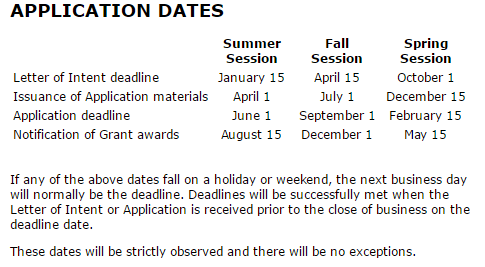 d.      Amount & nature – 30,000-75,000 per year. Research grants of up to three years will be provided. A renewal grant with a maximum of two years is possible, but it will be awarded on a competitive basis.e.       Url – http://www.whitehall.org/Title- Whitehall Foundation Grant-in-AidDescription – Assists scholarly research in the life sciences not supported by federal agenciesEligibility – Designed for researchers at the assistant professor level who experience difficulty in competing for research funds because they have not yet become firmly established. Grants-in-Aid can also be made to senior scientists.The principal investigator must hold no less than the position of assistant professor, or the equivalent, in order to participate in the application process. The applicant need not be in a tenure track position but must be an independent researcher and have Principal Investigator status at his/her institutionc.       Due date(s) – d.      Amount & nature – One year period. Do not exceed 30,000. e.       Url – http://www.whitehall.org/Title – John Henry Comstock Graduate Student AwardsDescription – These six awards are given to one graduate student from each ESA Branch to promote interest in entomology at the graduate level and to stimulate interest in attending the ESA Annual Meeting.Eligibility – Graduate ESA members, pursuing degree in Entomology, Due date(s) – Usually mid-November before annual meeting Amount & nature – award consists of an all-expenses-paid trip to the meeting, a $100 cash prize, and a certificate. Expenses paid include reimbursed airfare, free hotel arrangements, free meeting registration, and a per diem allowance.Url – http://www.entsoc.org/awards/student/comstockTitle – Lillian and Alex Feir Graduate Student Travel Award in Insect Physiology, Biochemistry, or Molecular BiologyDescription – The purpose of this ESA* award is to encourage graduate students working with insects or other arthropods in the broad areas of physiology, biochemistry, and molecular biology to affiliate with ESA's Integrative Physiological and Molecular Insect Systems Section and to attend the ESA Annual MeetingEligibility – All students using arthropods to study any aspect of basic or applied physiology, biochemistry, or molecular biology in the broadest sense for their Master's or doctoral research Due date(s) – May 1Amount & nature – This award includes a cash prize, based on earnings from the investment, and a plaque, which is presented at the ESA Annual Meeting.Url – http://www.entsoc.org/awards/student/feir#1Title – The Larry Larson Graduate Student Award for Leadership in Applied EntomologyDescription –Eligibility – Applicants must be ESA members. Final-year Master's students or first-year Ph.D.Due date(s) – May 1Amount & nature – an amount that varies depending on the interest earned from the endowment and a trip to Dow AgroScience's corporate headquarters in Indianapolis, Indiana. The trip includes a tour of the facilities, the opportunity to meet key personnel, and a small gift commemorating the occasion.Url – http://www.entsoc.org/awards/student/larson#1Title – ESA Student Activity AwardDescription – Sponsored by Monsanto Company, this award will be presented annually to recognize a student for outstanding contributions to the Society, his/her academic department, and the community, while still achieving academic excellence. Eligibility – The nominee must be an ESA student member prior to January 1 of the award year perusing a degree focused in entomologyDue date(s) – May 1Amount & nature – The award consists of a $5,000 cash prizeUrl – http://www.entsoc.org/awards/student/activity#1Title – Plant-Insect Ecosystems (P-IE) Master’s Student Achievement in Entomology AwardDescription – The P-IE Master’s Student Achievement in Entomology Award recognizes a Master’s student who has demonstrated creativity and significant achievements through research, teaching and/or outreach in entomology.Eligibility –  The nominee must be an ESA student member affiliated with P-IE at the time the award is received.Due date(s) – June 15Amount & nature –  $ 1,500Url – http://www.entsoc.org/masters-student-achievementTitle – Plant-Insect Ecosystem (P-IE) Kenneth and Barbara Starks Plant Resistance to Insects Graduate Student AwardDescription – recognizes innovative research by a graduate student in entomology or plant breeding/genetics.Eligibility –  Each nominee must be a graduate student in entomology or plant breeding/genetics whose innovative research contributes significantly to knowledge of plant resistance to insects.  The nominee must be a candidate for a Master's or doctoral degree at an accredited university.Due date(s) – June 15Amount & nature – award of $ 500, and a waiver of registration from P-IE for attending the ESA meeting.Url – http://www.entsoc.org/starksTitle – Plant-Insect Ecosystem (P-IE) Integrated Pest Management Team AwardDescription This award recognizes entomologists who are making significant contributions to agriculture.Eligibility – The nominee must be a current ESA member and have contributed significantly to agricultural advancement through work in the field of entomology. This work which is to be recognized by the award must have been done during the preceding five-year period.Due date(s) – May 1Amount & nature – The recipient will receive $1,500 and an inscribed clock Url – http://www.entsoc.org/awards/professional/entomologyTitle – ESA Award*Description – This ESA Award* award recognizes and encourages outstanding extension, research, and teaching contributions in urban entomology, defined here in its broadest sense as the study of the biology and control of arthropods found in the home or surrounding landscape.Eligibility – Each nominee must be an ESA member and have contributed significantly to the advancement of entomology through work in urban entomology. Due date(s) – May 1Amount & nature – The award, sponsored by S.C. Johnson, consists of an inscribed plaque and an award amount determined by the interest earned from the endowment.Url – http://www.entsoc.org/awards/professional/urbanTitle –The Ben Woo ScholarshipDescription – The Puget Sound Mycological Society, a 501(c)(3) non-profit organization chartered in 1964, has established a small grant program in honor of its first president Benjamin Woo. Ben has personified our mission to foster the understanding of Mycology as a science and a hobby, and to assist related institutions in these purposes. As organization of volunteer amateur mycologists, the PSMS wishes to fund the projects of enthusiasts who need financial assistance to reach their goal related to the study of mycology.Eligibility – Grants will be allocated for projects, studies, equipment and educational events related to Mycology. Members of the Puget Sound Mycological Society, educators, and research and projects conducted in the Pacific Northwest will be given preference for the grants. Online application form.Due date(s) – July 1st and December 1stAmount & nature – Up to $2,000.00 per calendar year (see eligibility)Url - http://www.psms.org/scholarship.phpTitle –“General Scholarship” and Herbert M. Saylor Memorial ScholarshipDescription – Two collegiate scholarships are open to graduate students interested in studying fungi. Winning applicants will give a presentation dealing with some aspect of mycology at one of the regular SOMA meetings during the next 24 months. The subject matter of the presentation can be quite diverse and original, but is often related to the winning applicant's unique focus and interest in mycology. SOMA’s goal is to recognize student achievement and stimulate further interest and study in the world of fungi. We wish to encourage graduate level students to pursue a course of study in mycologyEligibility – Online application form; one letter of recommendation.Due date(s) – May 31, 2017Amount & nature – Up to $2,500.00.  Half paid at time of award; half paid after presentation to mycological society.Url – http://www.somamushrooms.org/scholarships/Title –The Explorer’s Club Graduate Student GrantsDescription – This category of grant supports exploration and field research for those who are just beginning their research careers.Eligibility – Online application form; one letter of recommendation.Due date(s) – October 10, 2016Amount & nature – Up to $5,000.00.  Average award $2,500.00Url - https://explorers.org/expeditions/funding/expedition_grantsTitle –Novus Biologicals Scholarship ProgramDescription – Research is a critical component for the development and advancement in the life science community. We want to further scientific achievement by helping students who are interested in developing a career in science. The Novus Biologicals Scholarship Program is awarded to students pursuing a degree in a science related field twice a year.Eligibility – Online application; transcript; short tweet/sentence; personal statementDue date(s) – December 9, 2016 (for Spring 2017)Amount & nature – $1,500.00Url - http://www.novusbio.com/scholarship-program.htmlTitle – Clark T. Robertson Student Research AwardDescription – The purpose of this award shall be to support student travel to herbaria and/or field sites to conduct research. Grants are available to undergraduate or graduate students who are members of the Mycological Society of America.Eligibility – Cover letter, CV, Research Proposal, Letter of RecommendationDue date(s) – February 15 annuallyAmount & nature – $1,000Url - http://msafungi.org/msa-awards/clark-t-rogerson-student-research-award/Title –Alexander H. and Helen V. Smith Research FundDescription – The primary purpose of the fund shall be to encourage the study of specimens of macrofungi — fleshy Basidiomycetes and Ascomycetes — collected by Alexander H. Smith and his associates. These collections and materials relating to them are currently deposited at the University of Michigan Herbarium. The Fund will distribute grants-in-aid to cover all or a significant part of the expense of visiting the Herbarium and working with the collections and materials relating to them.Eligibility – Proposal; Budget; CV; Necessity of working with Alexander Smith’s CollectionsDue date(s) – February 15,th annuallyAmount & nature – Up to $1,200.00 for travel to Michigan to work in herbariumUrl - http://msafungi.org/msa-awards/alexander-h-and-helen-v-smith-research-fund/Title –Mentor Student Travel AwardsDescription – Mentor Travel Awards are given to assist students with travel to the Annual Meeting of the Mycological Society of America.Eligibility – Mycological Society of America Member; presenting a paper or poster at meeting; CV; Cover Letter; Abstract; Letter of recommendation; Research DescriptionDue date(s) – February 15th annuallyAmount & nature – $500.00Url - http://msafungi.org/msa-awards/mentor-student-travel-awards/Title – NSF Graduate Research Fellowship Program  (GRFP)Description – The GRFP provides three years of support for the graduate education of individuals who have demonstrated their potential for significant research achievements in STEM or STEM education. Eligibility – Transcripts; research proposal; letters of recommendation; personal statement; personal informationDue date(s) – October 24, 2016Amount & nature – Tuition and StipendUrl - http://www.nsf.gov/funding/pgm_summ.jsp?pims_id=6201Title – Fungus Federation of Santa Cruz ScholarshipDescription – To aid in promoting education we offer full and partial scholarships to members needing financial aid or who express a deep interest in mycology, and students pursuing an interest in fungi at various educational institutions. Eligibility – Online application form; study of mycologyDue date(s) – Rolling basisAmount & nature – UndisclosedUrl - http://ffsc.us/scholarshipsTitle – National Garden Clubs ScholarshipDescription – Annual award (one per state) to those studying environmental work (specific majors listed on site).Eligibility – Personal Statement, Transcripts, Three letters of recommendation, Financial Need FormDue date(s) – February 1, 2017Amount & nature – $4,000 prizeUrl - http://www.gardenclub.org/scholarships/instructions-guidelines.aspxTitle – ʻImi NaʻauaoDescription - ʻImi Naʻauao (search for knowledge) is a merit-based scholarship program available to graduate students. The amount of the scholarship award varies each year depending on the availability of Kamehameha Schools (KS) funds.Eligibility – 1) Hawaii resident 2) Minimum GPA of 3.0 3) Conferred/anticipated a bachelor's degree by Spring 2017 4) Full time student 5) Classified, degree-seeking student 6) Meet Maximum Funding Guidelines Due dates – Application Opening November 2017Amount & nature – Dependent on financial need and Kamehameha School funding for 2017. Url - https://apps.ksbe.edu/financialaid/post-high/iminaauao/#Imi_geninfo Title – Na Hoʻokama a Pauahi Description – The Nā Hoʻokama a Pauahi Program (NHAP) is a need-based scholarship available to students pursuing an undergraduate or graduate degree at an accredited post-high institution in the United States recognized by Kamehameha Schools (KS).Eligibility – 1) Hawaii Resident 2) Full Time Student 3) Classified degree seeking student 4) Have financial need. Due dates – February 17, 2017Amount & nature – Up to $8,000 Url – https://apps.ksbe.edu/financialaid/post-high/nahookama/ Title – Hauʻoli Mau Loa Fellowship Description – The Hau‘oli Mau Loa Foundation and the Tropical Conservation Biology and Environmental Science (TCBES) Graduate Program at the University of Hawai‘i at Hilo are pleased to announce the availability of three graduate assistantship for students dedicated to careers in conservation biology and environmental science in the state of  Hawai‘i. Each assistantship comes with generous support for two years (2nd year pending satisfactory academic performance), including a Graduate Assistantship (stipend plus fringe benefits), a full tuition remission, and additional funds to be used for attendance costs (e.g., books, fees, professional development, including travel to local and national conferences, and supplies). Eligibility – 1) good academic standing (minimum GPA of 3.0 throughout the assistantship); 2) from Hawai`i, as evidenced by having graduated from a high school in Hawai‘i; 3) pursing a M.S. degree in TCBES; 4) track record of supporting Hawai‘i’s environment (e.g., internships, volunteer opportunities) and serving in a leadership capacity or demonstrated leadership potential (academic, athletic, extracurricular, and/or professional); and 5) commitment to attaining and pursuing a long term career in conservation biology and environmental science in Hawai‘i. Due dates – February 1st, yearly Amount & nature – Full tuition coverage, travel, conference fees, books and research funds (up to $5,000). $18,000 student stipend per year for two years. Url – http://hauolimauloa.org/grantseekers/guidelines/ Title – Dr. Nancy Foster Scholarship ProgramDescription – The National Oceanic and Atmospheric Administration's (NOAA) Dr. Nancy Foster Scholarship Program recognizes outstanding scholarship and encourages independent graduate level research -- particularly by female and minority students -- in NOAA mission-related sciences of oceanography, marine biology and maritime archaeology, including all science, engineering and resource management of ocean and coastal areas. Scholarship selections are based on academic excellence, letters of recommendations, research and career goals and financial need.Eligibility – 1) be a U.S. citizen, permanent resident or a citizen of a U.S. territory 2) pursue or intend to pursue a masters or doctoral level degree in oceanography, maritime archaeology or marine biology, including all science, engineering and resource management of ocean and coastal areas (or related areas), at a U.S. accredited institution; 3) have and maintain a minimum cumulative and term grade point average of 3.3 or higher Due dates – Acceptance begins late October and closes late February.Amount & nature – $42,000 Url – http://fosterscholars.noaa.gov/ Title – The Rolex Scholarship Description – Currently there are three Rolex Scholarships: North America, Europe, and Australasia. Each Rolex Scholarship provides a hands-on introduction to underwater and other aquatic-related endeavors for a young person considering a career in an underwater-related discipline. One scholar is selected from each of the three regions and each scholar spends approximately one year working side by side with current leaders in underwater fields. Each scholar travels primarily within his or her region, but may have opportunities throughout the underwater world. The range of experiences may include active participation in field studies, underwater research, scientific expeditions, laboratory assignments, equipment testing and design, photographic instruction, and other specialized assignments.Eligibility –1) Valid citizenship for the relevant Rolex Scholarship (North America, Europe, and Australasia) 2) Applicant has not yet earned a graduate degree by April 1st of the scholarship year and has not yet chosen a clearly defined career path 3) High academic standing 4) Fluency in English 5) Certification as a Rescue Diver or equivalent with a minimum of 25 dives logged in the past two years 6)Evidence of adequate health insurance for duration of scholarship year 7) Submission of a completed diving medical examination form. Due dates – December 31, 2017Amount & nature – $25,000 Url – http://www.owuscholarship.org/scholarships Title – Women’s Diver Hall of Fame: Marine Conservation Description – Marine conservation has been our most popular and most competitive scholarship opportunity for several years.  In response to the high number of competitive applications, WDHOF and our sponsors are offering eight scholarships in marine conservation in 2017.  The scholarships will be awarded to qualified women of any age who are enrolled in accredited graduate or undergraduate academic or research programs in the field of marine conservation. The scholarships are intended to support independent research or an internship program at an accredited university.Eligibility – Seeking a graduate degree with independent research Due dates – November 17, 2017 Amount & nature – $2,000Url – http://www.wdhof.org/scholarships/scholarships.shtml#marine_conservation Title– American Academy of Underwater Science Student ScholarshipDescription – The mission of the American Academy of Underwater Sciences (AAUS) is to facilitate the development of safe and productive scientific divers through education, research and the advancement of standards for scientific diving practices, certifications and operations. The AAUS Foundation is a 501(c)3 corporation established to promote the philanthropic efforts of the Academy.Eligibility – 1) Must be a member of American Academy of Underwater Science 2) Be enrolled in Master’s Program. Due dates – June 30th, yearly Amount & nature – Up to $3,000 Url – http://www.aaus.org/aaus_scholarships_information Title –  AAUW Honolulu Branch Scholarship Description – AAUW-Honolulu Branch Scholarships provide women in the state of Hawaii with funds to pursue their educational and career goals. Scholarships are available for flight training, undergraduate study, graduate study and doctoral research.Eligibility – 1) Be resident of Hawaii 2) Demonstrate Financial Need 3) Full-time Graduate or Undergraduate 4) GPA 3.0 and above 5) Female StudentDue dates – Feb 18, 2017, yearly Amount & nature – Up to $10,000Url – http://honolulu-hi.aauw.net/scholarships/ Title – National Science Foundation Graduate Research Fellowship ProgramDescription – The NSF Graduate Research Fellowship Program recognizes and supports outstanding graduate students in NSF-supported science, technology, engineering, and mathematics disciplines who are pursuing research-based Master's and doctoral degrees at accredited United States institutions.Eligibility – 1) Be a US citizen, US national, or permanent resident. 2) Intend to pursue a research-based Master's or Ph.D. program in a GRFP-supported field 3) Be enrolled in an eligible program at an accredited United States graduate institution, with a US campus, by fall 2017 4) Be at an early stage in your graduate career 5) Have completed no more than twelve months of full-time graduate study (or the equivalent) as of August 1, 2016 6) Effective as of the 2017 competition (Fall 2016 deadlines), graduate students are limited to only one application to the GRFP, submitted either in the first year or in the second year of graduate school. An exception is provided for first-year graduate students who applied in Fall 2015 to the 2016 GRFP competition; these individuals may apply as second year graduate students in Fall 2016 to the 2017 GRFP competition, if they are otherwise eligible. 7) Meet all other eligibility requirements as set forth in the current Program SolicitationDue dates – October 26, 2017 (Geosciences) Amount & nature – Fellows benefit from a three-year annual stipend of $34,000 along with a $12,000 cost of education allowance for tuition and fees (paid to the institution)Url – http://www.nsf.gov/funding/pgm_summ.jsp?pims_id=6201Title – Hawaii Community Foundation Description – HCF invests charitable funds in communities across the State primarily through nonprofit organizations. Our core programs are designed to support a stronger nonprofit sector as we believe that these organizations are one cornerstone of a vibrant civic society. We administer a number of grant making programs with targeted purposes or an island-based focus. We create grant programs that deliver solid results efficiently while informing our impact work and knowledge assets. HCF also assists several private foundations in delivering their grant making programs according to their specific strategies. Each competitive grant programs have its own funding priorities and proposal requirements. Our goal is to provide effective, efficient, timely, and fiscally responsible services to our clients and customers.Eligibility – 1) Hawaii Resident 2) Demonstrate financial need 3) Attend an accredited two or four-year college or university within the United States as either an undergraduate or graduate student 4) Be a full-time student as determined by your institution (generally,12 credits undergraduate; 9 credits graduate) 5) Maintain a minimum 2.7 GPA (unless otherwise stated)Due dates – January 27, 2016 Amount & nature – Dependent of financial need, Average amount $2,700.Url – http://www.hawaiicommunityfoundation.org/scholarships/ Title – NSF Graduate Research Fellowship Program (GRFP)Description – The GRFP program recognizes and supports outstanding graduate students who are pursuing research-based master's and doctoral degrees in science, technology, engineering, and mathematics. The GRFP provides three years of support for the graduate education of individuals who have demonstrated their potential for significant research achievementsEligibility – Fellowship applications must be submitted by the prospective Fellow. Applicants must register with FastLane (https://www.fastlane.nsf.gov/fastlane.jsp) prior to submitting an application. Due date(s) – Yearly: 2016 Deadline = October 24; 2017 Deadline = October 23; 2018 Deadline = October 22 for life/geosciences. Amount & nature – Each Fellowship consists of three years of support during a five-year fellowship period. Currently, NSF provides a stipend of $34,000 to the Fellow and a cost-of-education allowance of $12,000 to the graduate degree-granting institution for each Fellow who uses the fellowship support in a fellowship year. Total anticipated funding amount = $138,000.Url - https://www.nsf.gov/funding/pgm_summ.jsp?pims_id=6201Title – ʻImi Naʻauao ScholarshipDescription – ʻImi Naʻauao (search for knowledge) is a merit-based scholarship program available to graduate students. The amount of the scholarship award varies each year depending on the availability of Kamehameha Schools (KS) funds.Eligibility – Enrollment in a full-time graduate program is required. Non-traditional students enrolled half-time at a Hawaiʻi institution may be considered. Minimum cumulative GPA required is 3.0. Enrollment in a classified, degree-seeking program is required. All applicants must currently have or be anticipating a Bachelor’s degree by Spring 2017.Due date(s) –The ‘Imi Na’auao Scholarship Application will be available earl-November 2016. Due date not yet determined. Probably mid march, like last year.Amount & nature – Award amount and Terms and Conditions may change from year-to-year and the amount is subject to the availability of funds.Url - https://apps.ksbe.edu/financialaid/post-high/iminaauao/#Imi_geninfoTitle – Nick Van Pernis Scholarship FundDescription – The scholarship fund was created by the family of Nick Van Pernis to honor his memory. The scholarship is for students from the west side of the island of Hawai'i studying Marine Science, Biotechnology, Health Sciences or Early Childhood Education.Eligibility – Resident of the State of Hawai‘iDemonstrate financial needAttend an accredited, two or four year, not-for-profit institution within the US (including US territories)Attend as a full-time student (as determined by your school’s financial aid office)Graduate of a public or private high school in the districts of North Kona, South Kona, North Kohala, South Kohala, or Ka‘uMajor in one of the following fields:  Marine Sciences, Biotechnology, Health Sciences or Early Childhood EducationInclude in your personal statement a description of how your career may benefit the lives of Hawai’i residents upon completing your education. Minimum 2.7 GPAUndergraduate or Graduate studentDue date(s) – Feb. 19, 2017Amount & nature – Max $5,000. Awarded every year but not renewable, must reapply.Url – http://www.collegexpress.com/scholarships/nick-van-pernis-scholarship-fund/2016330/Title – Eizo and Toyo Sakamoto TrustDescription – Toyo Sakumoto was born in Hilo in 1904 & attended Hilo High School. After marrying Eizo, she helped to run his photography shop in Honolulu. They had no children but loved "Youngster", and Eizo spent time as a baseball coach for a boys' team. The Sakumoto's established this trust to promote the importance of higher education.Eligibility – Be a Graduate (post baccalaureate) student.Be of Japanese ancestry.Attend an accredited, not-for-profit college or university in Hawai'i.Be a resident of the State of HawaiiApplicants must have been born in Hawai'i.Minimum GPA of 3.5.Demonstrate financial need.Be a full-time student.Due date(s) – Feb. 19, 2017Amount & nature – Max $5,000. Awarded every year but not renewable, must reapply.Url - http://www.collegexpress.com/scholarships/eizo-toyo-sakumoto-trust-scholarship/2016243/Title – F. Koehnen Ltd. Scholarship FundDescription – F. Koehnen, Ltd. was established by F. W. Koehnen in 1929. The descendants of this family-owned business established this scholarship fund to honor the founder and as a way to contribute to the development of the next generation of leadership for the island of Hawai'i. Its purpose is to help support the educational efforts of families who work in retail business.Eligibility – Resident of the State of Hawai’iDemonstrate financial needAttend an accredited, four year, not-for-profit institution within the US (including US territories)Attend as a full-time student (as determined by your school’s financial aid office)Undergraduate or Graduate studentGraduate of a high school on the island of Hawai'iBe a son, daughter or grandchild of an employee of a retail establishment on the island of Hawai'i. Enter employee’s name, relationship to you and name of retail establishment in the spaces provided on the application.Minimum 2.0 GPADue date(s) – February 15, 2017.Amount & nature – Unspecified. Probably dependent on need.Url - https://bigfuture.collegeboard.org/scholarships/koehnen-ltd-scholarship-fundTitle – Joseph & Alice Duarte Memorial FundDescription – This fund was started in 2002 by Patrick Duarte to honor his parents Joseph & Alice Duarte.  The Joseph & Alice Duarte Memorial Fund benefits applicants of Hawaii Island, especially those that are graduates of Holualoa Elementary School.Eligibility – Resident of the State of Hawai’iDemonstrate financial needAttend an accredited, two or four year, not-for-profit institution within the US (including US territories)Attend as a full-time student (as determined by your school’s financial aid office)Undergraduate or Graduate studentBe from the North or South Kona districts of the island of Hawai‘i.Preference given to graduates of Holualoa Elementary School.Minimum 2.7 GPADue date(s) – February 15, 2017.Amount & nature – Unspecified. Probably dependent on need.Url - https://bigfuture.collegeboard.org/scholarships/joseph-alice-duarte-memorial-fundTitle – Kolohe David Scholarship FundDescription – Fund that supports residents of Hawaii in graduate or undergraduate degrees. Amount varies on need and available funds. Eligibility – Resident of the State of Hawai’iDemonstrate financial needAttend an accredited, two or four year, not-for-profit institution within the US (including US territories)Attend as a full time student (as determined by your school’s financial aid office)Grade Point Average (GPA) between 2.0 and 2.7Undergraduate or Graduate studentPreference for community servicePreference for renewal applicantsPreference for Boys & Girls Club participants (Statewide)Due date(s) – February 19, 2017.Amount & nature – Unspecified. Probably dependent on need.Url - http://www.grometfoundation.org/scholarshipssrvTitle – Office of Hawaiian Affairs Higher Education Scholarship ProgramDescription – The scholarship was started by the Office of Hawaiian Affairs to assist Hawaiians in pursuing higher education. This scholarship is in accordance with OHA's Education Goal, to assure Native Hawaiians access to educational opportunities.Eligibility – Attend a non-profit college or univerisity located in the United States or its territoriesBe a Hawai'i resident or resident of the continental United States.Be enrolled full-time or part-time at an accredited two or four year college.Be a classified undergraduate or graduate student.Demonstrate financial need.Demonstrate academic achievement at least or above 2.0 for undergraduates and 3.0 for graduates.Be of Hawaiian ancestry. Applicants must submit a scanned image of a valid (non-expired) OHA Hawaiian Registry Identification Card with their application.  Upload the scanned image where instructed to do so on the online application form.Due date(s) – March 1, 2016Amount & nature – Unspecified.Url - http://www.oha.org/scholarshipsTitle – Rosemary & Nellie Ebrie FundDescription – This scholarship honors Rosemary Ebrie and her mother Nellie. Rosemary Ebrie served as executive director of the YWCA in Hilo as well as chair of the Commission on Children and Youth.Eligibility – Resident of the State of Hawai‘iDemonstrate financial needAttend an accredited, two or four year, not-for-profit institution within the US (including US territories)Attend as a full-time student (as determined by your school’s financial aid office)Long time resident born and currently living on the island of Hawai'iPreference for students of Hawaiian ancestryUndergraduate or Graduate studentMinimum 2.7 GPADue date(s) – February 15, 2017.Amount & nature – Unspecified. Probably dependent on need.Url - https://bigfuture.collegeboard.org/scholarships/rosemary-nellie-ebrie-fundTitle – Shuichi, Katsu & Itsuyo Suga ScholarshipDescription – The Shuichi, Katsu, and Itsuyo Suga scholarship fund was established in 1997 by Yasuo Suga in honor of his mother, father and stepmother. The Suga scholarship provides financial support for Hawaii residents majoring in mathematics, physics, science or technology fields.Eligibility – Resident of the State of Hawai‘iDemonstrate financial needAttend an accredited, two or four year, not-for-profit institution within the US (including US territories)Attend as a full-time student (as determined by your school’s financial aid office)Major in Math, Physics, Science & TechnologyMinimum 3.0 GPAUndergraduate or Graduate studentDue date(s) – Feb. 19, 2017Amount & nature – Max $5,000. Awarded every year but not renewable, must reapply.Url - http://www.collegexpress.com/scholarships/shuichi-katsu-itsuyo-suga-scholarship/2016353/Title – Wildlife Acoustics Scientific Product GrantDescription – Wildlife Acoustics will be giving away up to $5,000 of product to grant recipients. Consideration will be given to projects that meet the following criteria: Project makes significant use of bioacoustics for data collection and/or analysis. The work advances scientific knowledge and contributes to long-term conservation. The grant award would have significant impact on the success of the project. The grant request provides adequate information to evaluate the project, including detailed expected outcomes and use of bioacoustics data to support those outcomes. The project should begin in the year that the application is submitted, or in the following year if the application is submitted in the off-season. Eligibility – Grant recipients must be associated with a charitable, educational or other tax-exempt organization.Due date(s) – Grant is awarded 4 times a year (Quarterly). Grant application deadline for Q4 is November 15, 2016 with an award announcement expected by December 30, 2016. Amount & nature – Wildlife Acoustics will be giving away up to $5,000 of product to grant recipients.Url - https://www.wildlifeacoustics.com/grantTitle –Bat Conservation International Granting Programs Request for Proposals (RFP):                  Small Grants for Global Bat Conservation PrioritiesDescription – Bat Conservation International requests proposals through its online application system from exceptionally talented conservationists, researcher and educators (NOTE: this RFP is open to university students and other interested parties) interested in seeking financial support for their bat research, applied conservation and/or education projects. Eligibility – A project must take place in a developing country low-income, lower to middle income, and upper to middle income countries as defined by the World Bank http://data.worldbank.org/about/country-and-lending-groups.  As the last BCI request for proposals focused solely on Latin America, preference will be given to projects not in Latin American countries. Project must have a direct connection/implication for the conservation/management of bats. Due dates – The complete proposal is due and the system will close to applicants on April 30th 11:59pm (central time in the USA). Yearly grants awarded. Amount & nature – Individual funding awards will range from $1,000 to $3,000, and BCI anticipates making eight (8) to twelve (12) awards.Url – http://www.batcon.org/our-work/initiatives/award-grants-scholarshipsTitle – American Society of Mammalogists Fellowship in MammalogyDescription – A single graduate fellowship in mammalogy is provided annually by the Board of Directors of ASM at the recommendation of the Grants-in-Aid Committee. The fellowship is intended to recognize current accomplishments in mammalogy, service to ASM, and the potential for a productive, future role in professional mammalogy. Eligibility – Applicants may be any graduate student members of ASM enrolled at a college or university for the forthcoming academic year and engaged in research in mammalogy.Due date(s) – Applications are due annually, March 1st and applications should be submitted online. Amount & nature – These awards provide funding for student research projects. Grant award amount TBD.Url - http://www.mammalogy.org/committees/grants-aid#tab6Title – Albert R. and Alma Shadle Fellowship in MammalogyDescription – A single graduate fellowship in mammalogy is provided annually by the Albert R. and Alma Shadle Endowment Fund. In addition, a set of ASM Special Publications and Mammalian Species will be presented to the Shadle Fellow. The fellowship is intended to promote a professional career in mammalogy by allowing the recipient greater freedom to pursue research, but is not a grant in support of a specific research project. Eligibility – Applicants must be enrolled as graduate students in a college or university in the United States and be engaged in research in any area of mammalogy.Due date(s) – Applications are due annually, March 1st and applications should be submitted online. Amount & nature – The award is made by the Buffalo Foundation at the recommendation of the Grants-in-Aid Committee of ASM. Generally, the award is approximately $4,000-4,500.Url - http://www.mammalogy.org/committees/grants-aid#tab6Title – The Animal Behavior Society Student Research GrantDescription – Applicants for student grants must be enrolled in a graduate program and must be active members of the Animal Behavior Society. Members of the Association for the Study of Animal Behavior are eligible for the Cetacean Behavior Conservation grant. Eligibility – Applicants must be enrolled as graduate students in a college or university in the United States and be engaged in research in any area of mammalogy. Individuals may receive only one ABS research grant during their lifetime.Due date(s) – (Yearly) Grant Submission Deadline will be announced for Fall 2016.Amount & nature – Research grants range from $500 to $2000 USD, depending on the category of the grant and evaluations.Url - http://www.animalbehaviorsociety.org/web/awards-student-grants.phpTitle – The Society of Systematic Biologists (SSB) Graduate Student Research AwardsDescription – Assists students in the initiation (first two years) of their systematics projects and in the collection of preliminary data to pursue additional sources of support (e.g., Doctoral Dissertation Improvement Grants from the National Science Foundation) or enhance dissertation research (e.g., by visiting additional field collection sites or museums).Eligibility – Both Masters and Ph.D. students in their FIRST TWO YEARS ONLY are eligible. Applicants may be from any country, but must be members of SSB, and are advised to join the Society as soon as possible to facilitate their applications. Previous awardees may not re-apply, but previous applicants who were not selected for funding are encouraged to re-apply.Due date(s) – The 2016 GSRA competition is now closed. If you are interested in applying, please look for our award announcement next year.Amount & nature – Awards will range from between $1200-$2000 and approximately 15 awards will be made. Url - http://www.systbio.org/graduate-student-research-awards.htmlTitle – Sigma Xi Grants in Aid of ResearchDescription – The Sigma Xi Grants-in-Aid of Research (GIAR) program has provided undergraduate and graduate students with valuable educational experiences since 1922. By encouraging close working relationships between students and mentors, the program promotes scientific excellence and achievement through hands-on learning. Students use the funding to pay for travel expenses to and from a research site, or for purchase of non-standard laboratory equipment necessary to complete a specific research project.Eligibility – While membership in Sigma Xi is not a requirement for applying for funding from the Grants-in-Aid of Research program, approximately 75% of funds are restricted for use by dues paying student members of Sigma Xi or students whose project advisor is a dues paying member of Sigma Xi. Students from any country are eligible to receive funding. Due date(s) – Application Deadlines: March 15 and October 1 annually.Amount & nature – The program awards grants of up to $1,000 to students from all areas of the sciences and engineering.Url - https://www.sigmaxi.org/programs/grants-in-aid#sthash.GN5ehapX.dpufTitle – Southeastern Bat Diversity Network Student Travel Award to Annual NASBR MeetingDescription – The Southeastern Bat Diversity Network (SBDN) recognizes the importance of preparing students for future employment and furthering their professional development. One of the best ways to foster professional growth in students is to encourage attendance at conferences, particularly if the student takes the opportunity to present results of their research. To this end, SBDN has established a Student Travel Award Program to provide one student per year with financial assistance to attend the North American Symposium on Bat Research (NASBR). Eligibility – To minimally qualify for this award, applicants must be an undergraduate or graduate student, enrolled in a university or college within the United States, working on a bat-related project at time of submission. These funds can be used by the student for the following travel related expenses: airfare, rental car fees, hotel costs, meals while actually at the meeting, registration fees, and parking fees. Use of these funds for any other expenses must be approved by the SBDN Awards Committee. A student may receive this award once during their undergraduate career, and once each during a M.S. and Ph.D. program.Due date(s) – There is no guarantee that the entire $500.00 will be available in any given year. Additionally, as this is a merit based award, it may not be awarded every year. If you are interested in applying, please look for award announcement annually. Amount & nature – The maximum award amount will be $500.00, of which $100.00 will be provided by SBDN. The remaining funds will be solicited from external sources by the Awards Committee. Url - http://sbdn.org/student-travel-award-program/Title – Hispanic Scholarship Fund ScholarshipDescription – The HSF Scholarship is designed to assist students of Hispanic heritage obtain a college degree. Scholarships are available, on a competitive basis, to: Graduating High School Seniors, Community College Transfer Students, Undergraduate Students, Graduate Students.Eligibility – Must be of Hispanic heritage with a minimum of 2.5 GPA on a 4.0 scale (or equivalent) for college and graduate students. Applicant must plan to enroll full-time in an accredited, not-for-profit, 4-year university, or graduate school, during the Fall of a scholarship cycle (year). Applicant must be a U.S. citizen, permanent legal resident, DACA or eligible non-citizen (as defined by FAFSA). Applicant must complete FAFSA or state based financial aid application (if applicable). All majors and graduate fields accepted with an emphasis on STEM majors. Due date(s) – Application Deadlines: March 30, 2017 for Fall 2017 school year.Amount & nature – Awards are based on merit; amounts range from $500 to $5,000, based on relative need, among the Scholars selected.Url - https://hsf.net/en/scholarships/programs/general-college-scholarshipsTitle – Becas Univision Scholarship ProgramDescription – As part of the Univision Educación campaign, Univision has launched their highly anticipated program, Becas Univision in support of Hispanic students. These scholarships are available for Latino students residing in the United States.Eligibility – These scholarships are available for Latino students residing in the United States. Must be of Hispanic heritage with a minimum of 2.5 GPA on a 4.0 scale (or equivalent) for college and graduate students. Applicant must plan to enroll full-time in an accredited, not-for-profit, 4-year university, or graduate school, during the Fall of a scholarship cycle (year). Applicant must be a U.S. citizen, permanent legal resident, DACA or eligible non-citizen (as defined by FAFSA). Applicant must complete FAFSA or state based financial aid application (if applicable).Due date(s) – Application Deadlines: March 30, 2017 for Fall 2017 school year.Amount & nature – Awards are based on merit and relative need, among the Scholars selected.Url - https://hsf.net/en/scholarships/programs/becas-univision-scholarship-programTitle- ThermoFisher Scientific Scholarship Description – N/AEligibility – Graduate Students Due date(s) –  November 8th , 2016Amount & nature – $5000 – $10,000Url - https://www.thermofisher.com/us/en/home/life-science/antibodies/thermo-fisher-scientific-antibody-scholarship-pogram/scholarship-official-rules.htmlTitle- SMART ScholarshipDescription – N/AEligibility – Undergraduate and graduate students in STEM programs.  Due date(s) –  December 1st , 2016Amount & nature – Full TuitionUrl - http://smart.asee.org/about/benefitsTitle- Novus Biologicals Scholarship ProgramDescription – For Graduate Students Needing Research FundingEligibility – For Graduate Students Needing Research FundingDue date(s) –  December 9th, 2016Amount & nature – $1,500 per semester Url – https://www.novusbio.com/scholarship-program.htmlTitle- The Garden Club of America Fellowship In Ecological RestorationDescription – You can only submit an application to one annually. Eligibility – See UrlAmount & nature - $8,000 annually Due date(s) – December 31st, 2016Url - https://www.gcamerica.org/index.cfm/scholarships/details/id/13Title- Extreme Terrain’s Student ScholarshipsDescription – For students pursuing a degree in Environmental Studies and ResearchEligibility – See UrlAmount & nature - $3,000 annuallyDue date(s) – October 15th, 2016Url - http://www.extremeterrain.com/scholarships.htmlTitle- UH Systems ScholarshipsDescription – Lots of other funding opportunities available through UH Financial Aide Office. Eligibility – See UrlAmount & nature - VariousDue date(s) – March 1st, 2017Url - https://www.hawaii.edu/finaid/scholarships/system/index.html Title- ChameleaonJohn.com USA University ScholarshipDescription – Targets students facing financial struggles.  Eligibility – See UrlAmount & nature - $3,000Due date(s) – December 1st, 2016Url - http://www.chameleonjohn.com/scholarship/universities/apply Title- NSF Scholarships in Science, Technology, Engineering, and Mathematics ProgramDescription –  N/AEligibility – See UrlAmount & nature - VariousDue date(s) – April 20th, 2017Url - https://www.nsf.gov/funding/pgm_summ.jsp?pims_id=5257Title – Cooper Ornithological Society: Mewaldt-King Student Research Reward Description – This award, named in memory of L. Richard Mewaldt and James R. King, supports research in any area of ornithology that relates to the conservation of birds. Studies that involve demographics, breeding biology, or disease ecology are particularly relevant (especially if the species is endangered, threatened, or otherwise of management concern), as are studies of species from threatened ecosystems or that reference large-scale conservation issues such as climate or landscape change.Eligibility – Any graduate student (of any nationality) accepted to or enrolled in a Master's or Doctoral program at a university in the U.S. or elsewhere is eligible to apply. Students may not submit a proposal for both the Joseph Grinnell Student Research Award and Mewaldt-King Student Research Award in the same year.Due date(s) – January 15, yearly.  Amount & nature – $1,000. Nature of the award is not listed. Url – http://americanornithology.org/content/cos-mewaldt-king-award-eligibility-and-guidelinesTitle – American Ornithologists’ Union (multiple awards given) Description – The American Ornithologists' Union (AOU) gives Research Awards annually in amounts up to a maximum of $2,500. Applicants need not indicate that they are applying for a particular award; after evaluating and ranking all proposals, the Committee Chair will determine which fund is most appropriate for supporting the top proposals. All applicants will receive an email confirmation upon successful submission of their application, and will be informed of the outcome of their application by 1 May. The official announcement of awards will be made at the annual meeting.Eligibility – Student or postdoctoral researcher, or researcher without access to funds from major granting agenciesMembership in the AOU (if you are not a member, join now); students may be eligible for an AOU Student Membership AwardMaximum of one research award per yearMaximum of two research awards per lifetimeTypically, awards would be for an M.S. project and, later, for a Ph.D. project. However, undergraduate students, postdoctoral research associates, and individuals engaged in independent research (not associated with a university) also may apply. Thus, other scenarios are possible, such as an award for an undergraduate project and later for a Ph.D. project. Individuals are limited to one award per degree program or project (e.g., a doctoral student can only receive one award during his/her doctoral program). Applicants for an AOU Research Award may apply for funds from other sources such as the Frank M. Chapman Memorial Fund, Sigma Xi, Animal Behavior Society, and those listed on the BIRDNET grants page. However, requests for funding from other sources must be noted in your application. If successful in obtaining funds from both the AOU and other sources, applicants are expected to notify the Committee Chair.Due date(s) –  May 1, yearly. Amount & nature – Up to $2,500. Amount and nature varies by the grant awarded. Url - http://americanornithology.org/content/aou-research-awards-eligibility-and-guidelinesTitle – E. O. Wilson Conservation Award: From the Animal Behavior Society Description – The Edward O. Wilson Conservation Award seeks to encourage graduate students of animal behavior to participate in meaningful conservation-related research. This single award of up to US $2000 is given in recognition of a research proposal considered meritorious for its integration of behavior and conservation. E. O. Wilson, professor at Harvard University, who in 2002 received the ABS Distinguished Animal Behaviorist Award, is one of the world's most eminent scientists and pioneers in biodiversity conservation.Eligibility – Masters Students, Doctoral StudentsDue date(s) – To be announced in Fall 2016 Amount & nature – Up to $2000 for the purpose of conservation research. Can only be received once. Url – http://www.animalbehaviorsociety.org/web/awards-student-grants.phpTitle – EPA STAR Graduate FellowshipDescription – EPA's STAR graduate fellowship program supports masters and doctoral candidates in environmental studies. Each year, students in the United States compete for STAR fellowships through a rigorous review process. Students can pursue degrees in traditionally recognized environmental disciplines as well as other fields such as social anthropology, urban and regional planning, and decision sciences. Since the program began in 1995, EPA has awarded approximately 1,500 STAR fellowships to students in every state and most territories. Fellowships have helped educate new academic researchers, government scientists, science teachers, and, environmental engineers.

STAR fellowships are intended to help defray the ever-increasing costs associated with studies leading to advanced degrees in environmental sciences. The actual amount awarded per year will vary depending on the amount of tuition and fees and the number of months the stipend is needed.Eligibility – Masters and doctoral students. Due date(s) – November, yearly.   Amount & nature – Up to $42,000 per year of, including $12,000 per year for tuition and fees, $25,000 per year in a monthly stipend, and an annual expense allowance of $5,000. Masters level students can receive support for a maximum of two years. Doctoral students can be supported for a maximum of three years with funding available, under certain circumstances, over a period of four years.Url - https://www.epa.gov/research-fellowships/star-graduate-fellowshipsTitle – Young Explorers Grant (Through National Geographic) Description – An initial grant from National Geographic helped launch the careers of many of the Society’s, and our planet’s, most renowned explorers. We are committed—as we have been for more than a century—to supporting new generations of archaeologists, anthropologists, astronomers, conservationists, ecologists, geographers, geologists, marine scientists, adventurers, storytellers, and pioneers. Today, Young Explorers grants help cover field project costs for hard-working, passionate, creative individuals with great ideas. We focus on the disciplines we're known for, and also on emerging fields that matter most to understanding—and improving—the world we share.Eligibility – Between the ages of 18 and 25 and in the persuit of of conservation of exploration related research project. Due date(s) – Continuous Amount & nature – $2,000-$5,000. Money must be used for direct costs related to the project. Url - http://www.nationalgeographic.com/explorers/grants-programs/young-explorers/Title – Society for Integrative and Comparative Biology Fellowship to Graduate Student Travel Description – The Fellowship of Graduate Student Travel (FGST) provides student funds for travel and other expenses at distant research laboratories, museums, or field sites. The primary purpose is for travel to "distant" research sites to learn specialized techniques or to use unique equipment or collections.Eligibility – graduate students currently enrolled in degree programs and are active members of SICB. Non-members must become members for the current grant year to be eligible to receive awards.Due date(s) – October 25, yearly. Amount & nature – $2000 to be used for travel expense and fieldwork expences.  Url - http://www.sicb.org/grants/fgstinfo.phpTitle – The Explorers Club: Student Grant Description – The Explorers Club offers grants to students conducting individual scientific or exploration research projects through their respective schools with a supervising instructor. Eligibility – Graduate students early in their career. Due date(s) – October 10, yearly Amount & nature – $500-$5,000. Most be used for direct research costs. Url - https://explorers.org/expeditions/funding/expedition_grantsTitle- The Frances M. Peacock Scholarship for Native Bird Habitat. Given by Garden Club of America  Description – Purpose: The Frances M. Peacock Scholarship for Native Bird Habitat provides financial aid to study areas in the United States that provide seasonal habitat for threatened or endangered native birds and to tend useful information for land-management decisions.Eligibility – Either a undergraduate college senior or a graduate student studying native bird habitat. Due date(s) – January 15, yearly. Amount & nature – Up to $4,500 for research purposes. Url - https://www.gcamerica.org/index.cfm/scholarships/details/id/21Title – NSF (National Science Foundation) Graduate Research Fellowship Program (GRFP)Description – The purpose of the NSF Graduate Research Fellowship Program (GRFP) is to help ensure the vitality and diversity of the scientific and engineering workforce of the United States. The program recognizes and supports outstanding graduate students who are pursuing research-based master's and doctoral degrees in science, technology, engineering, and mathematics (STEM) or in STEM education. The GRFP provides three years of support for the graduate education of individuals who have demonstrated their potential for significant research achievements in STEM or STEM education. NSF especially encourages women, members of underrepresented minority groups, persons with disabilities, veterans, and undergraduate seniors to apply.Eligibility – Be a US citizen, apply within your first two years of graduate school. May not have completed more than 12 months of graduate school. Due date(s) – October 23, 2017, yearly. Amount & nature –  The Graduate Research Fellowship stipend is currently $34,000 for a 12-month tenure period, prorated in whole month increments of $2,833. The cost-of-education allowance to the institution is currently $12,000 per year of fellowship support.Url - http://www.nsf.gov/pubs/2016/nsf16588/nsf16588.htmTitle – Craig S. Harrison Conservation Fund Through the Pacific Seabird Group Description – The Conservation Fund makes grants for conservation of seabirds in the Pacific Ocean, and for expanding seabird expertise in developing countries within or bordering the Pacific Ocean.

The size of grants is usually between US$250 and US$2,000. Applications may be submitted at any time—there is no deadline for submission.Eligibility – Undergraduate Students, Masters Students, Doctoral Students, Postdoctoral , Early Professionals, Established Professionals, Non-Professionals, Organizations/Governments. Priority given to those who live in the Pacific region. Due date(s) – Continuous Amount & nature – Between $250 and $2,000 for research costs. Url  http://www.pacificseabirdgroup.org/index.php?f=grants&t=Grant%20Program&s=1Title – AAUW Career Development GrantsDescription – This grant provides funding to women who hold a bachelor’s degree and are preparing to advance or change careers or reenters the workforce. Primary consideration is given to women of color and women pursuing their first advanced degree or credentials in nontraditional fields.Due date(s) –  December 15Url – http://www.aauw.org/what-we-do/educational-funding-and-awards/career-development-grants/Title – Natural Environment Foundation (NEF)Research Grant Programme for Scientific Researchers (Asia-Pacific region)Description – The Natural Environment Foundation is offering a grant opportunity to individual scientific researchers to undertake research on any field that has to do with nature conservation in the Asia-Pacific Region.Due date(s) –  October 17, 2016Url – http://www.unccd.int/en/programmes/Capacity-building/CBW/marketplace/Pages/GrantsItemView.aspx?ItemID=1088Title – Grassroots Conservation Awards by Whitley Fund for Nature 2017Description – NGOs involved in nature conservation are invited to send in their applications for the Whitley Awards 2017. The Whitley Awards 2017 is aimed at finding sustainable ways by which freshwater and marine ecosystems in addition to terrestrial biodiversity can be conserved.Due date(s) –  October 31, 2016Url – http://www.unccd.int/en/programmes/Capacity-building/CBW/marketplace/Pages/GrantsItemView.aspx?ItemID=1087Title – World Wide Fund (WWF) Prince Bernhard Scholarships for Nature ConservationDescription – The WWF Prince Bernhard Scholarships (PBS) invites enthusiastic persons from developing and emerging countries wishing to further their studies or further their knowledge in fields that have to deal with nature conservation.Due date(s) –  January 6, 2017Url – http://www.unccd.int/en/programmes/Capacity-building/CBW/marketplace/Pages/GrantsItemView.aspx?ItemID=1083Title – Conservation Steward ProgramDescription – The Conservation Agreements Private Partnership Platform (CAPPP) invites individuals, organizations, and communities to send in their concept notes concerning the conservation of Natural resources as well as the Environment.Due date(s) –  October 15, 2016Url – http://www.unccd.int/en/programmes/Capacity-building/CBW/marketplace/Pages/GrantsItemView.aspx?ItemID=1081Title – Open Study & Research Award in the Sciences (US)Description – The Fulbright US Student Program offers US students the opportunity to get sponsorship for their studies abroad in the science fields. Due date(s) –  October 11, 2016Url – http://www.unccd.int/en/programmes/Capacity-building/CBW/marketplace/Pages/GrantsItemView.aspx?ItemID=1038Title – Rainforest Ark InitiativeDescription – The Rainforest Ark Initiative provides partnership and funding opportunities to local conservation NGOs across the tropics. Funded projects aim to establish and/or expand protected areas for critically endangered and endangered wildlife and birds. There are no funding request limits and no deadlines for applicants.Url – https://www.rainforesttrust.org/ark/Title – Spencer Small Research GrantsDescription – The Small Research Grants program is intended to support education research projects with budgets of $50,000 or less. In keeping with the Spencer Foundation’s mission, this program aims to fund academic work that will contribute to the improvement of education, broadly conceived.Due date(s) –  November 1, 2016, 4:00pm CSTUrl – http://www.spencer.org/small-research-grantsTitle – NEH Collaborative Research GrantsDescription – Collaborative Research Grants support interpretive humanities research undertaken by two or more collaborating scholars, for full-time or part-time activities for periods of one to three years. Support is available for various combinations of scholars, consultants, and research assistants; project-related travel and archival research; field work; and technical support and services. All grantees are expected to disseminate the results of their work to the appropriate scholarly and public audiences.Due date(s) –  December 7, 2016 for Projects Beginning October 2017Url – https://www.neh.gov/grants/research/collaborative-research-grantsTitle – Neotropical Migratory Bird Conservation Act GrantsDescription – The United States Neotropical Migratory Bird Conservation Act (NMBCA) established an annual, competitive grants program to support projects that promote the conservation of neotropical migratory birds and their habitats in the United States, Canada, Latin America and the Caribbean. The U.S. Fish and Wildlife Service's Division of Bird Habitat Conservation (DBHC) is responsible for managing the NMBCA grants program and administers all grants. Applicants submit project proposals, using Grants.gov, to the DBHC during the program's one funding cycle per year. The FWS Director selects the projects for funding.Eligibility – Unrestricted. Due date(s) – November 16, 2016Amount & nature – 30 grants will be awarded ranging from $10,000 - $200,000 to cover research costs and expenses for projects 1-2 years long.Url - http://www.grants.gov/web/grants/search-grants.html?keywords=NEOTROPICAL%20MIGRATORY%20BIRD%20
Title –American Ornithologists’ UnionDescription – The American Ornithologists' Union (AOU) gives Research Awards annually in amounts up to a maximum of $2,500. Applicants need not indicate that they are applying for a particular award; after evaluating and ranking all proposals, the Committee Chair will determine which fund is most appropriate for supporting the top proposals. All applicants will receive an email confirmation upon successful submission of their application, and will be informed of the outcome of their application by 1 May. Eligibility – Student or postdoctoral researcher, or researcher without access to funds from major granting agencies. Membership in the AOU (if you are not a member, join now); students may be eligible for an AOU Student Membership Award. Maximum of one research award per year. Maximum of two research awards per lifetimeDue date(s) – January 30, 2017Amount & nature – Up to $2500. Typically, awards would be for an M.S. project and, later, for a Ph.D. project. However, undergraduate students, postdoctoral research associates, and individuals engaged in independent research (not associated with a university) also may apply.Url - http://americanornithology.org/content/aou-research-awards-eligibility-and-guidelinesTitle – Cooper Ornithological SocietyDescription – The COS provides two student research awards annually to support studies in avian biologyEligibility – Any graduate student (of any nationality) accepted to or enrolled in a Master's or Doctoral program at a university in the U.S. or elsewhere is eligible to apply. Students may not submit a proposal for both the Joseph Grinnell Student Research Award and Mewaldt-King Student Research Award in the same year.Due date(s) – January 15, 2017Amount & nature – $1000Url - http://americanornithology.org/content/cos-mewaldt-king-award-eligibility-and-guidelinesTitle – NSF Graduate Research Fellowship ProgramDescription – he purpose of the NSF Graduate Research Fellowship Program (GRFP) is to help ensure the vitality and diversity of the scientific and engineering workforce of the United States. The program recognizes and supports outstanding graduate students who are pursuing research-based master's and doctoral degrees in science, technology, engineering, and mathematics (STEM) or in STEM education. The GRFP provides three years of support for the graduate education of individuals who have demonstrated their potential for significant research achievements in STEM or STEM education. NSF especially encourages women, members of underrepresented minority groups, persons with disabilities, veterans, and undergraduate seniors to apply.Eligibility – Graduate StudentDue date(s) – October 23, 2017 (Life Sciences, Geosciences)Amount & nature – 11,000 grants awarded, up to $84,000, maximum two years.Url - https://www.nsf.gov/funding/pgm_summ.jsp?pims_id=6201&org=NSF&sel_org=NSF&from=fundTitle – Gloria Barron Wilderness Society Scholarship Description – Historically, we’ve awarded $10,000 to graduate students to support their research and preparation of a paper on an aspect of wilderness.Eligibility – Be enrolled in an accredited graduate institution in North America. Have strong academic qualifications. Have academic and/or career goals focused on making a significant positive difference in the long-term protection of wilderness in the United States. Graduate students in natural resources management, law or policy programs are strongly encouraged to apply.Due date(s) – Spring 2017?Amount & nature – Historically awarded $10,000 to graduate students to support their research and preparation of a paper on an aspect of wilderness.Url - http://wilderness.org/article/gloria-barron-wilderness-society-scholarshipTitle – National Geographic Conservation Trust Description – The objective of the Conservation Trust is to support conservation activities around the world as they fit within the mission of the National Geographic Society. The trust will fund projects that contribute significantly to the preservation and sustainable use of the Earth's biological, cultural, and historical resources.Eligibility – The Conservation Trust's strength lies in supporting cutting edge programs that might be overlooked by other organizations, due to the risk involved in working with new investigators and in new fields. Applicants are not required to have a Ph.D. or other advanced degrees. However, applicants must provide a record of prior research or conservation action as it pertains to the proposed project. Funding is not restricted to United States citizens. Researchers planning work in foreign countries should include at least one local collaborator as part of their research teams.Due date(s) – Rolling Amount & nature –  $15,000 to $20,000. As National Geographic Society funds are intended to function as complementary support, the trust strongly encourages applicants to seek additional, concurrent funding from other funding agencies.Grant RestrictionsNational Geographic Society grants may not be used for indirect costs, overhead, and other expenses not directly related to the project. Fringe benefits are also excluded, as are salaries.Funds may not be used for travel to scientific/professional meetings or conferences, legal actions, land acquisition, endowments, construction of permanent field stations, or publication of research results.Grant recipients are expected to provide the National Geographic Society with rights of first refusal for popular publication of their findings.Url - http://www.nationalgeographic.com/explorers/grants-programs/conservation-trust-application/Title – Mohamed bin Zayed Species Conservation GrantDescription – The Fund has been established to provide targeted grants to individual species conservation initiatives, recognize leaders in the field and elevate the importance of species in the broader conservation debate. Its focus is global and eligibility for grants will extend to all plant, animal and fungi species conservation efforts, without discrimination on the basis of region or selected species.Eligibility – 	Anyone directly involved in species conservation can apply to the Fund for a grant.Due date(s) – October 31, 2016Amount & nature – Up to $25,000. The Fund will not contribute to the core running costs of an organisation or administrative overheads, and yet does recognise that sometimes support salaries, stipends, per diems and project related living costs can be a vital part of in situ conservation work.Url - http://www.speciesconservation.org/grants/Title – Wilson Ornithological Society Description – Each year, the Wilson Ornithological Society offers five categories of research grants. The focus of each differs somewhat, as does the amount of the award. Willingness to report results of the research as an oral or poster paper at an annual meeting of the Wilson Ornithological Society within the next 5 years and a brief write-up and a photograph of the awardees for the webpage is a condition of all grants. Applicants must use the Research Awards Application Form, in conjunction with our online application system.Eligibility – Applicants may be a citizen of any country. Membership in the Wilson Ornithological Society is required (except for the Wilson Undergraduate Mentoring Awards, for which either the student or the Mentor must be an active member of the Society). Applicants may be of any age. Generally, any avian research is eligible (but see Stewart and Hall Award restrictions, above), conducted anywhere in the world. Grant monies are expected to be used for equipment, supplies, travel, and living expenses. Salaries for applicant and field assistants should not be included; however, stipends that cover only basic living expenses are allowed. Individuals are limited to one award per degree program or project. Applicants may apply for more than one award.Due date(s) – February 1, 2017Amount & nature – $1000-$2500Url - http://www.wilsonsociety.org/awards/wosawards.htmlTitle – SCIB Grants-in-Aid Research Description – The Grants-in-Aid of Research (GIAR) program was established in 1996 to provide supplemental awards to graduate students in support of their research in the fields of integrative and comparative biology.Eligibility – Graduate student. Due date(s) –  October 25, 2016. Amount & nature – Up to $1000. Url - http://sicb.org/grants/giarinfo.phpTitle – Course Hero, Inc. Monthly Scholarship ContestDescription – Winners will be chosen based on a 200 word, short-answer responseEligibility – US Resident, at least 16 years old. Enrolled in accredited college. Registered to Course Hero Due date(s) – October 31, 2016Amount & nature – $1000 – 5,000 monthlyUrl -  https://www.coursehero.com/scholarships/1000016/5000-collaborative-learning-sch/Title – $2,000 "No Essay" College ScholarshipDescription – The $2,000 “No Essay” Scholarship is an easy scholarship with no essay required! The scholarship can be used to cover tuition, housing, books, or any education-related expenses. The monthly winner will be determined by random drawing and then contacted directly and announced in Niche's e-newsletter and on the Scholarship Winners page. You can apply once each month, with a new winner selected every month.Eligibility – All high school and college students, as well as anyone looking to attend college or graduate school in the next year. Not everyone is eligible for this scholarshipDue date(s) – October 31, 2016 at 11:00 PM EST Winner notified by November 15thAmount & nature – $2,000Url - https://colleges.niche.com/scholarship/no-essay-scholarship/?utm_source=Fastweb&utm_medium=Referral&utm_campaign=FWnes&source=fastwebTitle – ScholarshipPoints $10,000 ScholarshipDescription – ScholarshipPoints will award a $10,000 scholarship to one lucky member. All you have to do to become eligible is become a ScholarshipPoints member and log in. It's simple, fun, and completely free.Eligibility – StudentDue date(s) – December 15, 2016Amount & nature – $10,000Url -  https://www.scholarshippoints.com/win5/?st=1106&aff_sub=&aff_sub2=&transaction_id=102beab792f73e50ba30d26adfc123&utm_source=&utm_medium=Affiliate&utm_campaign=ScholarshipPoints%2B%2410%2C000%2BScholarship%2B(CPA)&Title – $1000 Market Research ScholarshipDescription – Massfinity will award $1000 to one lucky user who joins Harris Poll. To become eligible, complete the 1st page sign-up formEligibility – StudentsDue date(s) – December 31, 2016Amount & nature – $1,000Url -  https://join.harrispollonline.com/signup/sweeps?sid=e36d12b7-e697-4111-9d5a-df92566a5b04Title – $5,000 Easy Scholarship: Help 1 Friend Register to Vote!Description – You could win a $5,000 scholarship just by helping 1 friend register to vote!Eligibility – StudentDue date(s) – October 31, 2016Amount & nature – $5,000Url -  https://www.dosomething.org/us/campaigns/lose-your-v-card?source=fastweb&utm_source=partner&utm_medium=scholarship_listing&utm_campaign=fastwebTitle – Hawaii Chapter/David T. Woolsey ScholarshipDescription – Tuition ScholarshipEligibility – This scholarship was established in memory of David T. Woolsey, an alumnus of California Polytechnic University and former principal in the firm of Woolsey, Miyabara and Associates. The award provides funds for educational or professional development purposes exclusively. Eligible applicants are third-, fourth-, or fifth-year undergraduate or graduate students of landscape architecture at Landscape Architecture Accreditation Board (LAAB) accredited programs, whose permanent residence is Hawaii.Due date(s) – Feb 15Amount & nature – $2,000Url -  https://lafoundation.org/scholarship/scholarships-and-fellowships/awards-available/hawaii-woolsey-scholarship/Title – The Steven M. Sweat Annual College Scholarship Essay CompetitionDescription – College Scholarship Annual Essay competition Eligibility – In order to participate in the contest, applicants must be currently attending or planning on attending an accredited U.S. college or university in the near future. In addition, they must write and submit a 500-word essay responding to the following questionDue date(s) – December 1, 2016Amount & nature – $1,000Url - http://www.victimslawyer.com/scholarship/Title - Giva Semi-Annual Student Scholarship and Worldwide Community Ambassador AwardDescription – scholarship awarded twice a year by writing an essay to provided questions (600-1000 words)Eligibility – Giva will award $1000 scholarships to undergraduate or graduate students who write thoughtful essays in answering the following questions:Due date(s) – June 1rst and December 1rstAmount & nature – $1,000Url - https://www.givainc.com/scholarships/student-scholarship-worldwide-community-ambassador-award.cfmTitle – Dr Pepper Tuition GiveawayDescription – Tuition for school to help students reach their biggest goals. Tell Dr Pepper how you’ll change the world in 350 characters or less, then rally your friends to vote. Once you reach 50 votes, submit a video to inspire more fans. Dr Pepper will select finalists to compete during throw-offs at college football conference championship games for a chance to win up to $100,000 in tuitionEligibility – Ages 18-24 by 12/2/2016Due date(s) – October 17, 2016.Amount & nature – $100,000 scholarship tuition. Annual contest. Funds must be used by December 31, 2021Url -  http://www.drpeppertuition.com/?utm_campaign=10094743&utm_source=2460819&utm_medium=135393056&utm_content=308770293&utm_term=0Title – 2017 National Space Club and Foundation Keynote Scholar ApplicationDescription – Scholarship Tuition for schoolEligibility – Graduate student that plans to pursue career in Science, Technology, Engineering, or   MathematicsDue date(s) – December 2, 2016Amount & nature – $10,000 scholarship tuition towards 2017-2018 academic year.Url – http://www.spaceclub.org/scholarship/index.htmlTitle – 2017 Preservation Technology and Training GrantsDescription – Innovative research that develops new technologies or adapts existing technologies to preserve cultural resources (typically $25,000 to $40,000)Eligibility – Others (see text field entitled "Additional Information on Eligibility" for clarification)
County governments
Private institutions of higher education
Native American tribal organizations (other than Federally recognized tribal governments)
Public and State controlled institutions of higher education
City or township governments
Special district governments
State governments
Nonprofits having a 501(c)(3) status with the IRS, other than institutions of higher education
Native American tribal governments (Federally recognized)Due date(s) – Current Closing Date for Applications: Nov 03, 2016  Archive Date: Sep 02, 2017Amount & nature – typically $25,000 to $40,000, award ceiling $25,000, award floor $5,000.Url - http://www.grants.gov/search-grants.html?fundingCategories%3DST%7CScience%20and%20Technology%20and%20other%20Research%20and%20DevelopmentTitle – RESTORE Act Centers of Excellence Research Grants ProgramDescription – Provides training in meterology, hydrology, cartography, ecology, marine biology, etc.  Eligibility – State governments, Public and State controlled institutions of higher educationDue dates – Current Closing Date for Applications:	Dec 02, 2016  Archive Date:	Jan 01, 2017Amount & nature – The RESTORE Act created five components through which funds will be disbursed. Treasury is publishing multiple funding opportunity notices as part of the RESTORE Act. This announcement applies only to the Centers of Excellence Research Grants Program. Trust Fund amounts are available to establish one or more Centers of Excellence through competitive sub awards to nongovernmental entities, including institutions of higher education. Funds may be used by those Centers of Excellence to conduct research only on the Gulf Coast region in one or more of the following disciplines: 1. Coastal and deltaic sustainability, restoration and protection, including solutions and technology that allow citizens to live in a safe and sustainable manner in a coastal delta in the Gulf Coast Region; 2. Coastal fisheries and wildlife ecosystem research and monitoring in the Gulf Coast Region; 3. Offshore energy development, including research and technology to improve the sustainable and safe development of energy resources in the Gulf of Mexico; 4. Sustainable and resilient growth, economic and commercial development in the Gulf Coast Region; and 5. Comprehensive observation, monitoring, and mapping of the Gulf of Mexico.Url – http://www.grants.gov/search-grants.html?fundingCategories%3DST%7CScience%20and%20Technology%20and%20other%20Research%20and%20DevelopmentTitle –Early Career Research ProgramDescription – The Office of Science of the Department of Energy hereby invites grant applications for support under the Early Career Research Program in the following program areas: Advanced Scientific Computing Research (ASCR); Biological and Environmental Research (BER); Basic Energy Sciences (BES), Fusion Energy Sciences (FES); High Energy Physics (HEP), and Nuclear Physics (NP). The purpose of this program is to support the development of individual research programs of outstanding scientists early in their careers and to stimulate research careers in the areas supported by the DOE Office of Science.Eligibility – Public and State controlled institutions of higher education, private institutions of higher education.Due date(s) – Current Closing Date for Applications: Nov 14, 2016  Archive Date: Dec 14, 2016Amount & nature – Award Ceiling:	$750,000  Url – http://www.grants.gov/search-grants.html?fundingCategories%3DST%7CScience%20and%20Technology%20and%20other%20Research%20and%20DevelopmentTitle –Air Force Defense Research Sciences Conference and Workshop SupportDescription – The Air Force Office of Scientific Research manages the basic research investment for the U.S. Air Force. Conferences and workshops constitute key forums for research and technology interchange. We provide partial support for conferences and workshops as defined in the DoD Joint Travel Regulations in special areas of science that bring experts together to discuss recent research or educational findings, or to expose other researchers or advanced graduate students to new research and educational techniques in our areas of research interest. Our research interests are described in the most recent version of our general Broad Agency Announcement titled, “Research Interests of the Air Force Office of Scientific Research” posted on Grants.gov. We can only consider funding requests from U.S. institutions of higher education (IHE) or nonprofit organizations as described in 2 CFR 25.345, including foreign public entities and foreign organizations operated primarily for scientific, educational, service, charitable, or similar purposes in the public interest. We do not award grants to organizations with a for-profit organization type. Our support for a workshop or conference is not an endorsement of any organization.Our financial support through grants for conferences and workshops is dependent on the availability of funds, Program Officer’s discretion, and certain other restrictions as described in the full announcement.Eligibility – Private institutions of higher educationOthers (see text field entitled "Additional Information on Eligibility" for clarification)Nonprofits that do not have a 501(c)(3) status with the IRS, other than institutions of higher educationNonprofits having a 501(c)(3) status with the IRS, other than institutions of higher educationPublic and State controlled institutions of higher educationDue date(s) – Original Closing Date for Applications: Aug 01, 2017  Current Closing Date for Applications: This announcement is open until supersededAmount & nature – Award Ceiling:	$50,000 Award Floor:	$1Url - http://www.grants.gov/search-grants.html?fundingCategories%3DST%7CScience%20and%20Technology%20and%20other%20Research%20and%20DevelopmentTitle –USAID’s Biodiversity Annual Program Statement (APS)Description – The purpose of this APS is to build foundations for conservation, anti-trafficking, land and natural resource management, conflict mitigation, and security, and will enhance women and youth with livelihoods and economic opportunities, through fishing, vegetable gardening and small scale microenterprise activities to disengage them from wildlife poaching. The program will also support pilot community conservanciesEligibility – UnrestrictedDue date(s) – Current Closing Date for Applications:	Mar 27, 2017  ADS 303.3.5.2. An APS must have a closing date of at least 6 months after issuance. Archive Date: Apr 26, 2017Amount & nature – Estimated Total Program Funding: $23,000,000 Award Ceiling: $23,000,000 Award Floor:	$0Url - http://www.grants.gov/web/grants/search-grants.htmlTitle –Marine Turtle Conservation FundDescription – The Marine Turtle Conservation Fund is soliciting proposals for the conservation of marine turtles (Chelonia mydas, Caretta caretta, Dermochelys coriacea, Eretmochelys imbricata, Lepidochelys olivacea, Lepidochelys kempii) throughout their range outside of the United States and its territories. The U.S. Government enacted the Marine Turtle Conservation Act (MTCA) of 2004 in response to the decline of many marine turtle populations worldwide and the serious threats to their long-term survival. The primary purpose of the Act is to provide financial support for projects that conserve nesting populations and habitat and address other threats to the survival of marine turtles in foreign countries.The goal of this program is to reduce threats to marine turtles in their natural habitat. Proposals should identify specific conservation actions that have a high likelihood of creating lasting benefits. Project activities that emphasize data collection and status assessment should describe a direct link to management action, and explain how lack of information has been a key limiting factor for management action in the past. Proposals that do not identify how actions will reduce threats or that do not demonstrate a strong link between data collection and management action will be disqualified.Proposed project work should occur within the species range, outside of the United States. If work is to be conducted outside of the species range, the proposal should show a clear relevance to its conservation. To the extent that it provides clear, direct support for the program objectives above, proposed work may also relate to climate change adaptation, mitigation and education.Eligibility – UnrestrictedDue date(s) – Current Closing Date for Applications: Oct 03, 2016   Archive Date: Oct 04, 2016Amount & nature – Estimated Total Program Funding: $1,500,000 Award Ceiling: $80,000 Award Floor: $10,000Url - http://www.grants.gov/web/grants/search-grants.htmlTitle –Alliances for Graduate Education and the ProfessoriateDescription – The Alliances for Graduate Education and the Professoriate (AGEP) program seeks to advance knowledge about models to improve pathways to the professoriate and success for historically underrepresented minority doctoral students, postdoctoral fellows and faculty, particularly African Americans, Hispanic Americans, American Indians, Alaska Natives, Native Hawaiians, and Native Pacific Islanders, in specific STEM disciplines and/or STEM education research fields. New and innovative models are encouraged, as are models that reproduce and/or replicate existing evidence-based alliances in significantly different disciplines, institutions, and participant cohorts. The AGEP program goal is to increase the number of historically underrepresented minority faculty, in specific STEM disciplines and STEM education research fields, by advancing knowledge about pathways to career success. The program objectives include: To support the development, implementation and study of innovative models of doctoral education, postdoctoral training, and faculty advancement for historically underrepresented minorities in specific STEM disciplines and/or STEM education research fields; and to advance knowledge about the underlying issues, policies and practices that have an impact on the participation, transitions and advancement of historically underrepresented minorities in the STEM academy. The AGEP Transformation Alliance projects are collaborative research projects representing new strategic alliances of institutions and organizations to develop, implement, and study evidence-based models to transform doctoral education, postdoctoral training, and faculty advancement for historically underrepresented minorities in specific STEM disciplines and/or STEM education research fields. Embedded social science and education research contributes to the knowledge base about how transformational models eliminate or mitigate negative factors and promote positive policies and practices for historically underrepresented minorities. AGEP addresses academic workforce development in a broadening participation and institutional capacity building context. Strategic collaborations are encouraged with multiple academic partners, the private sector, non-governmental organizations, professional organizations, government agencies, national laboratories, field stations, teaching and learning centers, informal science centers, and other relevant STEM and/or STEM education research organizations. The AGEP program encourages project leadership by, and partnerships with, all types of minority serving institutions, such as majority minority serving institutions, historically black colleges and universities, high Hispanic enrollment institutions, tribal colleges and universities, and institutions serving native Hawaiians, native Pacific Islanders, and/or Alaskan natives. Note to students and postdoctoral scholars seeking support: The AGEP program does not make awards to individual students or postdoctoral scholars to undertake their education or research activities. Undergraduates and graduate students seeking support for graduate education should review the NSF Graduate Research Fellowship program (GRFP) (http://nsfgrfp.org/). Postdoctoral scholars seeking support should review the NSF postdoctoral programs summarized at www.fastlane.nsf.gov/servlet/fastlane.pdoc.DisplayProgramType. Additionally, some NSF Directorates may have special funding opportunities to support students and postdoctoral trainees that contribute to broadening participation in STEM. NSF principal investigators seeking funds to support students and postdoctoral trainees, who are members of historically underrepresented minority groups, are encouraged to contact their NSF program officer for information on potential opportunities.Eligibility – UnrestrictedDue date(s) – Current Closing Date for Applications: Dec 09, 2016  Archive Date: Jan 08, 2017Amount & nature – Estimated Total Program Funding: $8,000,000 Award Ceiling: $2,000,000 Award Floor:	$100,000Url - http://www.grants.gov/web/grants/search-grants.htmlTitle – Food and Agricultural Sciences National Needs Graduate and Postgraduate Fellowship (NNF) Grants ProgramDescription – 	The purpose of the NNF Grants Program is to provide funding to support students’ training and completion of master’s and/or doctoral degree programs in identified national need areas within the Food, Agricultural, Natural Resources, and Human Sciences. Awards made under NNF are specifically intended to support traineeship programs that engage outstanding students to pursue and complete their degrees in areas where there is a national need for the development of scientific and professional expertise in the food and agricultural sciences. NNF awards invest in graduate training and relevant international experiential learning for a cadre of diverse individuals who demonstrate their potential to successfully complete graduate degree programs in disciplines relevant to the mission of the USDA.Eligibility – 1862 Land-Grant Institutions, 1890 Land-Grant Institutions, 1994 Land-Grant Institutions, Hispanic-Serving Institutions, Other or Additional Information (See below), Private Institutions of Higher Ed, State Controlled Institutions of Higher Ed. Applications may be submitted by: 1) Land-Grant Institutions, 2) colleges & universities having significant minority enrollments & a demonstrable capacity to carry out the teaching of food & agricultural sciences, & 3) other colleges & universities having a demonstrable capacity to carry out the teaching of food & agricultural sciences. Applications also may be submitted by research foundations maintained by eligible colleges or universities.Due date(s) – Current Closing Date for Applications: Oct 11, 2016   Archive Date: Nov 10, 2016Amount & nature – Estimated Total Program Funding: $3,100,000 Award Ceiling: $262,500 Award Floor:$4,500Url - http://www.grants.gov/web/grants/search-grants.htmlTitle –Environmental SustainabilityDescription – Thegoal of the Environmental Sustainabilityprogram is to promote sustainable engineered systems that support human well-being and that are also compatible with sustaining natural (environmental) systems. These systems provide ecological services vital for human survival. Research efforts supported by the program typically consider long time horizons and may incorporate contributions from the social sciences and ethics.Eligibility – UnrestrictedDue date(s) – Current Closing Date for Applications:	Oct 20, 2016 Archive Date:	Nov 20, 2030Amount & nature – Estimated Total Program Funding:	$7,066,000 Url - http://www.grants.gov/web/grants/search-grants.htmlTitle –FY17-18 CRCP State and Territorial Coral Reef Conservation Cooperative AgreementsDescription – The NOAA Coral Reef Conservation Program, as authorized by the Coral Reef Conservation Act of 2000, provides matching awards of financial assistance to State, Territorial and Commonwealth resource management agencies appointed by their respective Governors to serve as the primary point of contact agencies for coral reef conservation activities in each of the jurisdictions of American Samoa, Florida, the Commonwealth of the Northern Mariana Islands, Guam, Hawaii, Puerto Rico, and the U.S. Virgin Islands. The awards are administered as cooperative agreements to enable the collaboration and involvement of NOAA in the planning and implementation of the work. The objective of these Cooperative Agreements is to support coral reef management and monitoring programs and conservation projects that seek to improve the condition of coral reef ecosystem resources located in these seven U.S. States, Territories and Commonwealths. Funding for this program is subject to the availability of FY2017 and future Congressional appropriations and is expected to range between approximately $3,000,000 and $4,500,000 in FY 2017. Funding made available from NOAA's Coral Reef Conservation Program is intended to support priority coral reef management activities as described in Section I.B. of this Federal Funding Opportunity announcement. Continued support in FY 2018 is contingent upon the availability of future funding; the recipient's ability to administer Federal funds provided by NOAA Coral Reef Conservation Program; and the performance of the recipient during the initial year of the award and past awards. NOAA expects that each eligible applicant will request Federal funding at a funding level between $200,000 and $900,000 per year, depending on the existing capabilities of the applicant agency to implement the proposed work. The average annual award size is expected to be approximately $500,000.Eligibility – Eligible applicants are limited to the State, Territorial and Commonwealth natural resource management agencies that were appointed by their respective Governors to serve as the primary point of contact agencies for coral reef conservation activities in each of the jurisdictions of American Samoa, Florida, the Commonwealth of the Northern Mariana Islands, Guam, Hawaii, Puerto Rico, and the U.S. Virgin Islands. The designated point of contact agency is considered to be the lead applicant on any proposal and is responsible for ensuring that allocated funds are used for the purposes of, and in a manner consistent with, this program, including any Federal funds awarded to an eligible sub-recipient. NOAA employees and affiliates (contract staff) are not permitted to assist in the preparation of applications or write letters of support for any application. NOAA CRCP staff is available to provide general information on programmatic goals and objectives, ongoing coral reef conservation programs/activities, and regional funding priorities. For proposals that involve collaboration with current NOAA projects or staff, NOAA employees may provide a limited statement verifying the nature and extent of the collaboration and confirming prior coordination activities. Letters of support from NOAA employees are not allowable and will not be included among the materials considered by merit reviewers. Federal agencies and employees may not receive funding under these awards but may serve as collaborative project partners. If Federal agencies are collaborating, applicants should provide detail on the level of Federal engagement in the application by accounting for contributions such as in-kind services or staff time of Federal employees who would be serving in a review capacity or participating in award tasks, working groups or leadership teams. In any case, Federal travel and salaries are not allowable costs under this competition unless expressly approved in advance by the NOAA Grants Officer, and no Federal in-kind services or staff time can be used as match. All questions about this competition, including application procedures and materials and selection criteria, must be directed to the official Federal Program Officer listed under Section VII. Agency Contacts.Due date(s) – Current Closing Date for Applications: Feb 16, 2017  Archive Date: Mar 18, 2017Amount & nature – Estimated Total Program Funding:$4,500,000 Award Ceiling: $900,000 Award Floor: $200,000Url - http://www.grants.gov/web/grants/search-grants.htmlTitle – AAUW’s International Fellowship programDescription – AAUW’s International Fellowship program has been in existence since 1917. The program provides support for women pursuing full-time graduate or postdoctoral study in the United States who are not U.S. citizens or permanent residents. A limited number of awards are available for study outside of the United States (excluding the applicant’s home country) to women who are members of Graduate Women International (see the list of GWI affiliates). Preference is given to women who show prior commitment to the advancement of women and girls through civic, community, or professional work.Eligibility – Have citizenship in a country other than the United States or possession of a nonimmigrant visa if residing in the United States. Women holding dual citizenship in the United States and another country or who are permanent legal residents of the United States are not eligible.Hold an academic degree (earned in the United States or abroad) equivalent to a U.S. bachelor’s degree completed by September 30, 2016.Intend to devote herself full-time to the proposed academic plan during the fellowship yearIntend to return to her home country to pursue a professional careerDue date(s) – December 1, 2016, by 11:59 p.m. Central Time. Deadline for online submission of application, recommendations, and supporting documents. April 15, 2017Amount & nature – Master’s/first professional degree: $18,000 Doctoral: $20,000 Postdoctoral: $30,000Url – http://www.aauw.org/what-we-do/educational-funding-and-awards/international-fellowships/if-application/Title – Chapman GrantsDescription – Modest short-term awards for research in ornithology are available to advanced graduate students (and occasionally to post-graduate researchers) for expenses associated with their research. These awards are highly competitive (recent success rates are approximately 30 percent. Eligibility – Advanced graduate students (and occasionally to post-graduate researchers). . Wildlife management and other applied proposals are rarely funded. Due date(s) – There is one competition per year with a submission deadline of November 15th. Awards are normally announced in early to mid April.Amount & nature – They average approximately $1,000, but occasionally are as large as $2,000-$3,000. Salaries and stipends are not fundedUrl – http://www.amnh.org/our-research/vertebrate-zoology/ornithology/grantsTitle – HAWAIʻI AUDUBON SOCIETY RESEARCH GRANTS Description – The Hawai'i Audubon Society offers grants for research in Hawaiian or Pacific natural history. Awards are oriented toward small-scale projects and generally do not exceed $500.00. Special considerations are given to those applicants studying dryland forests or aeolian systems in Hawai‘i. Applicants are encouraged to solicit grants from other organizations to fund research that cannot be funded entirely by the Society. Grants are reviewed semi-annually.If the project is not completed, the recipient will submit receipts for the portion of the grant spent and reimburse the Society for the unused portion of the grant. A two-to-three paragraph progress report, suitable for publication in the Society’s journal, ‘Elepaio, is to be submitted within 6 months of the termination date specified. The Committee also encourages a more detailed two-to-three page report which would be considered for publication in ‘Elepaio. The Hawaiʻi Audubon Society is to be acknowledged as a supporting organization in any publications resulting from the research, and copies of the publications are to be sent to the Society. Eligibility – For research in Hawaiian or Pacific natural history. . Special considerations are given to those applicants studying dryland forests or aeolian systems in Hawai‘i.Due date(s) – Deadlines are APRIL 1 for summer/fall grants and OCTOBER 1 for winter/spring grants. Amount & nature –Awards are oriented toward small-scale projects and generally do not exceed $500.00. Url – http://www.hawaiiaudubon.org/programsTitle – Novus Biologicals Scholarship ProgramDescription – The Novus Biologicals Scholarship Program is awarded to students pursuing a degree in a science related field twice a year. A $1500 (or international currency equivalent) scholarship will be awarded to one student for the fall and spring semesters.Eligibility –Applicants must have a major declared in a science related field. Open worldwide. Enrolled or accepted for enrollment (baccalaureate, graduate, associate degree, or diploma) with a declared major in a science related field. Due date(s) – Deadline for this application is December 9, 2016 11:59 p.m. MST. Finalist will be notified by December 23, 2016.Amount & nature – A $1500 (or international currency equivalent) scholarship will be awarded to one student for the fall and spring semesters.Url – https://www.novusbio.com/scholarship-program.htmlTitle – Organization of American States (OAS) Academic Scholarships ProgramDescription – The OAS offers academic scholarships for study or research at the Master’s or PhD level that lead to a degree at a university or educational institution in an OAS Member State, except within Canada (the nominating country).Eligibility – Applicants must:be Canadian citizens or permanent residents in Canada;have completed the prerequisite degrees for the proposed program of study at the time of submitting an application;be in good physical and mental health to complete the program of study successfully; and possess the linguistic competencies necessary to undertake studies in the language of the institution.The terms and conditions are as follows:applicants are not eligible for a scholarship in the country of their citizenship or permanent residency;selected candidates must provide an unconditional acceptance letter and be ready to begin their studies between January and December 2017 for a minimum of one academic year;Organization of American States (OAS) staff members, OAS consultants, staff members of the Permanent Missions to the OAS, as well as their relatives, are not eligible for OAS scholarships and must wait six months after the termination of their employment or contract before being considered eligible once again;selected candidates must agree to return to and reside in Canada for a period of no less than 24 months after completing the program. Recipients in online education programs programs must agree to remain in Canada for the same period of time;selected candidates will be required to submit the OAS Medical History Form (Word, 133 kb) * that attests that the candidate is in good physical and mental health to complete the program of study successfully. The applicants are responsible for all costs associated with the medical examination requirements; and selected candidates will be required to submit proof of additional funds.Due date(s) – The deadline for the Department of Foreign Affairs, Trade and Development (DFATD) online application form is 11:59 p.m. EDT, March 8, 2017. The deadline to receive the Organization of American States (OAS) application form is March 8, 2017. Applications received late or incomplete by the scholarship administrator, the Canadian Bureau for International Education (CBIE), will not be considered.Amount & nature – The value of the scholarship is $30,000 US* (maximum) per academic year. The benefits are assigned on a case-by-case basis and may include: a round-trip economy-class airfare ticket from Canada to the country of study; tuition fees and mandatory expenses for the academic program; a fixed monthly allowance (for onsite candidates only); medical insurance; and a fixed annual book allowance ($300 US* for onsite studies; $1,000 US* for online studies).Url – http://www.scholarships-bourses.gc.ca/scholarships-bourses/can/oas-oea.aspx?lang=engTitle – Ornithology Grant Challenge on ExperimentDescription – We're requesting proposal from researchers studying any aspect of birds, of any species. Some examples are genetic studies of ranges, morphological adaptations, plumage or birdsong variation, shifts in populations due to environmental or climate change, and roles in pollination or pest control. Challenge grants are prizes to supplement existing crowdfunding campaigns. We will accept proposals for campaigns related to birds, and all the campaigns will launch together on October 27th, 2016. Partway through the campaigns, the project with the highest number of backers will receive an additional $500. There are two runners-up prizes of $200 each.Eligibility – Any project conducting research in ornithology is invited to participate. Please get in touch if you aren't sure about your idea, by emailing us at support@experiment.com. Interdisciplinary projects are more than welcome! Researchers must be based out of institutions or organizations in the US, UK, Australia, or Canada.Due date(s) – Oct 13, 2016Amount & nature – The average project on Experiment raises $4,000 from public funders. the project with the highest number of backers will receive an additional $500. There are two runners-up prizes of $200 each.Url – https://experiment.com/grants/birdsTitle – Traditional Fulbright Canada Student awardsDescription – The Canada-U.S. Fulbright Program operates on the principle of reciprocal exchange and provides the opportunity for outstanding Canadian students to study and/or conduct research in the United States. Award recipients include Canadian citizens who are graduate students, prospective graduate students, or junior professionals.Eligibility – Traditional Fulbright Canada Student awards are intended for Canadian citizens who are graduate students, prospective graduate students, or promising young professionals who wish to study and/or conduct research in the United States. Awards may be held at any university, research centre, think tank, or government agency in the United States.Due date(s) – The 2017-2018 competition deadline is November 15th, 2016 at 11:59 EST. Applications become available on May 15th, 2016Amount & nature – The award is a fixed sum of US$15,000 for one academic year beginning September 2016. The 2017-2018 competition deadline is November 15th, 2016 at 11:59 EST. Applications become available on May 15th, 2016 (Applicants who will have a Ph.D. in hand at the time they would take up the award, should they be successful in the competition, must apply to the Fulbright Scholar Program.) Grantees are expected to use the award to cover expenses such as housing, travel, tuition, and other academic expenditures. Basic health insurance is also provided, along with visa services. Fulbright enrichment opportunities are also available on a competitive basis.Url – http://www.fulbright.ca/programs/canadian-students/traditional-awards.htmlTitle – The Western Section of The Wildlife Society GrantDescription – The Western Section of The Wildlife Society (TWS-WS) has historically supported conferences and symposia and studies through grants. Eligibility – Applicant must be a member of TWS-WS; Consistency with TWS purposes and objectives as cited in the Western Section By-Laws; Timeliness and relevance: Local, regional, or national level; Proposals must demonstrate a clear need for funding and should define a time-line for project implementation, endorsement, and/or financial support of local TWS Chapter; Demonstration of shared costs; a detailed budget showing amount and use of TWS-WS grant is required; Quality and brevity of submitted request; Availability of funds and amount of funding requested; Ability of the applicant to successfully implement the proposed project; and Location of residency : Hawaii, Nevada, California, GuamDue date(s) – Next deadline: December 1, 2016  Later deadlines: June 1, 2017Amount & nature – The Section will award grants up to a maximum of $1,000 (depending on availability of funds) for a single project or event.Url – https://www.instrumentl.com/grants/the-western-section-of-the-wildlife-society-grantTitle –  Pacific Island Climate Science Center (PICSC): Manager climate corp Description- Project based off of students and local managers that do a study on the impacts of climate change in a particular community.Eligibility -Due date- N/AAmount- Full tuition paid for 2 years; Conference travel budget; $18,000/yr stipend; Equipment budgetUrl- https://nccwsc.usgs.gov/pacificislandscscTitle – Hawaii Community Foundation (HCF)Description– Scholarship opportunity that allows you to create a profile and apply for multiple scholarships at the same time. Eligibility– Be a resident of the State of Hawaii, demonstrate financial need, attend an accredited two or four year college or university within the United States as either an undergraduate or graduate student, be a full-time student as determined by your institution (generally,12 credits undergraduate; 9 credits graduate), maintain a minimum 2.7 GPA (unless otherwise stated)Due Dates– The 2017-2018 scholarship application will be available on November 15, 2016. Application deadline is 4–00pm (HST) on Tuesday, January 31, 2017.Amount & Nature- These scholarships are intended to provide only partial support. Range from$1,000 to several thousand dollarsUrl– http://www.hawaiicommunityfoundation.orgTitle – Title- Asian Pacific Islander American Scholarship Fund Description– Scholarships opportunities for Asian American and Pacific Islander students Eligibility– Asian American/ Pacific Islander ethnicity, Citizen of USA, min GPA 2.7, applied to FAFSADue Dates  Duedate– September 15, 2016 to January 11, 2017Amount/nature– one-time $2,500 awards to multi-year $5,000 awardsUrl– http://www.apiasf.org/aanapisischolarship.htmlTitle – Dan & Pauline Lutkenhouse & Hawaii Tropical Botanical Garden Scholarship and Educational FundDescription– Mr. & Mrs. Lutkenhouse founded the Hawai'i Tropical Botanical Garden as a nature preserve and sanctuary, a living seed bank, and a study center for trees and plants of the tropical worl c. Due Dates  They created this fund to benefit the youth in the community in which tEligibility– financial need, attend as full time-student at accredited institution, resident of hilo coast, Major in Science, Min GPA 2.7Due Dates  DueDate– Apply through HCFAmount– $2,000/yrUrl– HCF.comTitle – Eo Na Punawai Scholarship FundDescription– Eo Na Punawai was established in 2015, to support students in the STEM (Science, Technology, Engineer, & Math) fields and preference are for students of Hawaiian ancestry.Eligibility– Resident of the State of Hawai‘i; Demonstrate financial need; Attend an accredited, four year, not-for-profit institution within the US (including US territories); Attend as a full-time student (as determined by your school’s financial aid office); Minimum GPA 3.0; Major in a STEM Field of study (Science, Technology, Engineering, Mathematics); Due Dates  Duedate– Apply through HCFAmount– not specifiedUrl– HCF.comTitle – Hokulani Hawaii FundDescription– This scholarship was established in 2012 by Estelle M. Kelley, who felt fortunate to be part of a family that valued education through quality institutions, life experience, and global travel that contributed to lifelong learning and encouraged openness to new experiences.  She created this scholarship to support those with less means to experience the life gift of an education marked by openness, critical inquiry, and a strong development of emotional values.  This scholarship gives preference to small private institutions with strong core liberal arts and science curriculums.Eligibility– Resident of the State of Hawai’i; Demonstrate financial need, preference for students from middle income families; Attend an accredited, two or four year, not-for-profit, private institution on the continental US; Attend as a full-time student (as determined by your school’s financial aid office); Graduate of public or private high school in State of Hawai’i within the last three years; GPA (grade point average) between 2.9-3.4; Preference for students who are the first generation in their family to attend collegeDue Dates  DueDate– Apply through HCFAmount– not specified Url– HCF.comTitle – Shuichi, Katsu & Itsuyo Suga ScholarshipDescription– The Shuichi, Katsu, and Itsuyo Suga scholarship fund was established in 1997 by Yasuo Suga in honor of his mother, father and stepmother. The Suga scholarship provides financial support for Hawaii residents majoring in mathematics, physics, science or technology fields.Eligibility– Resident of the State of Hawai‘i; Demonstrate financial need; Attend an accredited, two or four year, not-for-profit institution within the US (including US territories); Attend as a full-time student (as determined by your school’s financial aid office); Major in; Math, Physics, Science & Technology; Minimum 3.0 GPA; Undergraduate or Graduate studentDue Dates  DueDate– Apply through HCFAmount– Not specifiedUrl– HCF.comTitle – THINK STEM Educator Scholarship ®Description– The THINK STEM Educator Scholarship Fund was established by the Thirty Meter Telescope (TMT) International Partnership in 2014.  The purpose of this fund is to support STEM (science, technology, engineering, and math) education for Hawaii Island students that intend to teach the Hawaii Island middle or secondary schools.Eligibility– Demonstrate financial need; Attend an accredited, two or four year, not-for-profit institution within the US (including US territories); Attend as a full-time student (as determined by your school’s financial aid office); Be a resident of Hawai’i County in the State of Hawai’i; Undergraduate or Graduate student; Minimum 2.7 GPA; Applicants who are actively pursuing an undergraduate degree, graduate degree or credential/licensure for the purpose of teaching STEM (science, technology, engineering or math) subjects at a Hawaii Island middle or secondary school.; Preference for renewal applicantsDue Dates  DueDate– Apply through HCFAmount– not specifiedUrl– HCF.comTitle – Yoshi and Millie Ushijima Scholarship FundDescription– In 2014, the grandchildren of Yoshi and Millie Ushijima established the Yoshi and Millie Scholarship Fund in memory of their grandparents.Eligibility– Resident of the State of Hawai‘i; Demonstrate financial need; Attend an accredited, two or four year, not-for-profit institution within the US (including US territories); Attend as a full-time student (as determined by your school’s financial aid office); Undergraduate or Graduate student; Minimum 3.5 GPA; College Sophomores, Juniors, or Seniors; Preference for applicants who are Science, Technology, Engineering and/or Math majors; Preference may be given to previous recipientsDue Dates  Duedate– Apply through HCFAmount– not specified Url– HCF.comTitle – ʻImi NaʻauaoDescription - ʻImi Naʻauao (search for knowledge) is a merit-based scholarship program available to graduate students. The amount of the scholarship award varies each year depending on the availability of Kamehameha Schools (KS) funds.Eligibility – 1) Hawaii resident 2) Minimum GPA of 3.0 3) Conferred/anticipated a bachelor's degree by Spring 2017 4) Full time student 5) Classified, degree-seeking student 6) Meet Maximum Funding Guidelines Due dates – Application Opening November 2017Amount & nature – Dependent on financial need and Kamehameha School funding for 2017. Url - https://apps.ksbe.edu/financialaid/post-high/iminaauao/#Imi_geninfoTitle – Na Hoʻokama a Pauahi Description – The Nā Hoʻokama a Pauahi Program (NHAP) is a need-based scholarship available to students pursuing an undergraduate or graduate degree at an accredited post-high institution in the United States recognized by Kamehameha Schools (KS).Eligibility – 1) Hawaii Resident 2) Full Time Student 3) Classified degree seeking student 4) Have financial need. Due dates – February 17, 2017Amount & nature – Up to $8,000 Url – https://apps.ksbe.edu/financialaid/post-high/nahookama/Title –Disney Conservation FundDescription – This grant helps support the study and protection of natural ecosystems, and educating children about these ecosystems.Eligibility – applicants are encouraged to work with US nonprofit organizations to apply, graduate students must be included in a Ph.D level faculty project which is part of an established conservation programDue date(s) – Proposals due: 11:59pm, EST, March 3rd, 2017Amount & nature – The awards are a maximum of $5,000 and can be applied for throughout the year. Tuition is not funded.Url - https://thewaltdisneycompany.com/environment/#disney-conservation-fundTitle – Alaska Fish & Wildlife FundDescription – This fund is to improve the viability of populations of Alaskan wildlife, as well as to help Native Alaskans maintain their traditional lifestyle in the face of changing climate.Eligibility – Eligible applicants include: non-profit 501(c) organizations, educational institutions, Indian tribes, U.S. Federal government agencies, state government agencies, local governments, municipal governments, and special districts (e.g., conservation districts, planning districts, utility districts). Ineligible applicants include: businesses, unincorporated individuals, and international organizations.Due date(s) – October 19, 2016 11:59 PM Eastern Standard TimeAmount & nature –  between $50,000 to $200,000, depending on size and scope.Url - http://www.nfwf.org/afwf/Pages/2016rfp.aspxTitle – Acres for AmericaDescription – This fund was created to help projects that conserve large scale habitats for fish and wildlife through land acquisition nation wide.Eligibility – Eligible applicants include non-profit 501(c) organizations, state government agencies, local governments, municipal governments, Indian tribes, and educational institutions. Ineligible applicants include U.S. Federal government agencies, private businesses, individuals, international organizations.Due date(s) – Thursday, May 19th 2016  by 11:59 PM Eastern TimeAmount & nature – About 4-8 projects will be awarded grants each year. All funding require a minimum 1:1 match of cash or contributed goods or ecosystem services. Because of the large scale of these projects, about $3 million is available to be split between project winners.Url - http://www.nfwf.org/acresforamerica/Pages/2016rfp.aspxTitle – Great Texas Classic Birding Conservation GrantDescription – Great Texas Classic Birding is dedicated to bird conservation in Texas, previous approved projects include invasive species removal, building boardwalks in marshes to facilitate bird watching, and replanting native plant species.Eligibility – The grant can be received by a team or organization, not by individuals. The project should help protect bird populations and/or improve people’s ability to bird watch without disturbing the habitat.Due date(s) – May 1 2017Amount & nature – grants are $20,000, $10,000, $5,000, or $1,000. The funds are to be spend in 18 months with a written report and photographic evidence of how they were spent.Url - http://tpwd.texas.gov/events/great-texas-birding-classic/conservation_grant_criteriaTitle –  National Geographic Trust GrantDescription – The purpose of this grant is to support conservation projects worldwide which can significantly help conservation and protection of natural resourcesEligibility – Applicants must have prior research and experience which relates the proposed project, an advanced degree (PHD) is not required. Applicants should be between 20 and 25 years old. US citizenship is not a requirement for this grant. Funding for tuition or scholarships abroad, or indirect costs is not given. Due date(s) – the due date is not given in the grant description or the related FAQAmount & nature – between $15,000 and $20,000, however this is intended to supplement another grant, so applicants are encouraged to seek additional help. Url- http://www.nationalgeographic.com/explorers/grants-programs/conservation-trust-application/Title – Cornerstone Conservation grantDescription – This grant was formed by the American Alpine Club, past approved projects include creating new trails and waste management programs at Utah’s Castleton tower. Projects must improve alpine habitat and/or reduce impacts from hiking and climbing.Eligibility – Apart from requirements that the project improve conservation of alpine habitats, no grantee eligibility requirements are given, so probably any US citizen and apply. Due date(s) – September 30 2017Amount & nature – grants vary from $1000 to $8000, depending on project.Url - https://americanalpineclub.org/cornerstone-conservation-grant/Title – 100th Infantry Battalion Memorial Scholarship FundDescription – The purpose of this scholarship is to raise awareness of the accomplishments of the 100th Infantry Battalion.Eligibility – According to the scholarship requirements, to eligible the applicant must be a direct descendent of a 100th Infantry Battalion veteran or soldier killed in action, have a minimum GPA of 3.5, be a full time undergraduate or graduate student, and be active in extracurricular activities (volunteer work preferred).Due date(s) – February 15 2017Amount & nature – The award can be used to support a degree at a 2 year or 4 year accredited university, amounts are $5,000 (max) $2000 (average) and $500 (min)Url– http://www.collegexpress.com/scholarships/100th-infantry-battalion-memorial-scholarship-fund/2016204/ also https://hcf.scholarships.ngwebsolutions.com/scholarx_scholarshipsearch.aspxTitle –Allan Eldin & Agnes Sutorik Geiger Scholarship FundDescription – The goal of this scholarship is to provided funding for eligible students pursuing degrees in veterinary science at accredited universities  Eligibility – To be eligible the applicant must be a resident of Hawaii who demonstrates financial need, attends an accredited 4 year university, and is a full time student with a 3.0 GPA minimum pursuing a degree in veterinary science.Due date(s) – February 19 2017Amount & nature – amounts are $5000 (max) $2000 (average) and $500 (min) Url -http://www.collegexpress.com/scholarships/allan-eldin-agnes-sutorik-geiger-scholarship-fund/2016209/ also https://hcf.scholarships.ngwebsolutions.com/scholarx_scholarshipsearch.aspxTitle – Arctic Research OpportunitiesDescription – The goal of this grant is to support research proposals which advance an understanding of the Arctic's rapidly changing natural environment and improve our ability to project change in the future.Eligibility – Applicants should be either students or K-12 educators, and proposals should be related to arctic studies Due date(s) – Full proposals accepted year roundAmount & nature – The grant offers educational funding and opportunities to undergraduates, graduate students, and K-12 teachers.  Url - https://www.nsf.gov/funding/pgm_summ.jsp?pims_id=5521&org=NSFTitle – NSF Graduate Research Fellowship Program  (GRFP)Description – This grant was created to support graduate students pursuing master's and doctoral degrees in STEM or STEM education. Provides three years of support for graduate students who have demonstrated their potential. Eligibility – Graduate and undergraduate students seeking degrees in the sciences.Due date(s) – the deadline for life sciences students is 10/24/2016 Amount & nature – The program provides educational funding for graduate and undergraduate students.Url - https://www.nsf.gov/funding/pgm_summ.jsp?pims_id=6201&org=NSFTitle – Francis and Evelyn Clark Soil Biology ScholarshipDescription – The scholarship was established to recognize the importance of soil biology and the understanding of soil, plant, and microbial interactions, and of nutrient cycling in terrestrial ecosystems.Eligibility – The nominee will be a graduate student member (ASA, CSSA, SSSA), working in the field of soil biology or biochemistry or microbial ecology. The nominee will have demonstrated scholarship and leadership during his/her graduate studies. Identification of special financial need will be taken into consideration.Due dates – 29 Mar 2017 (pre-app) 5 Apr 2017 (final nomination papers and reference letters)Amount & nature – $2,500 scholarship.   Url - https://www.soils.org/awards/view/52Title – Student Grants – Exploration FundDescription – The Club is deeply committed to supporting the fieldwork of serious researchers and, as part of its public service commitment, offers exploration grants in the following categories. 
- High School Students and College Undergraduates: The goal of this grant category is to foster a new generation of explorers dedicated to the advancement of the scientific knowledge of the world. 
- Graduate Students and Immediate Post-Doc: This category of grant supports exploration and field research for those who are just beginning their research careers. 

Generally, the Club considers research proposals in a wide array of disciplines, including: 
- Climate Change, Geoscience, Paleoclimate (i.e. Early Earth, Tectonics, Volcanism, Paleontology, Glaciology, Geophysics, Astronomy) 
- Marine Science, Marine Biology, Marine Life, Fish, Coral, Ocean, Fresh Water, Rivers, Lakes, Estuaries 
- Anthropology/Archeology 
- Plants and Molds 
- Animals 
- Conservation Science Eligibility – High School Students, College Undergraduates, Graduate Students, and Immediate Post-Docs can apply.Due date(s) – 10 Oct 2016Amount & nature – - Graduate Students and Immediate Post-Doc: The average award is approximately $2,500Url – https://explorers.org/expeditions/funding/expedition_grantsTitle – Grants-in-Aid of Research (GIAR)Description – The GIAR program was established in 1996 to provide supplemental awards tograduate students in support of their research in the fields of integrative and comparative biologyEligibility – Awards are limited to graduate students currently enrolled in degree programs who are active members of SICB. Non-members must become members for the current grant year to be eligible to receive awardsDue date(s) – 25 Oct 2016Amount & nature – Awards are made in amounts up to a maximum of $1,000. This program typically makes 25 awards for a total of approximately $24,000 to students from all divisions of the Society. Awards are made payable to the individual recipients. No part of an award may be used for the payment of indirect costs to the recipient's institution. All funds must be expended directly in support of the proposed investigation. Any equipment purchased shall be the property of the institution. Url – http://www.sicb.org/grants/giarinfo.phpTitle – SCB (Society for Conservation Biology) Service AwardsDescription – Early Career Conservationist Awards 
Presented to professionals for early-career achievements (no more than 10 years since leaving school) in conservation. SCB does not apply an age criterion in order to enable eligibility for individuals who might have come to conservation as a second career. Eligibility – Individuals do not need to be a member of SCB to win an award, however an individual must be a member to nominate yourself or someone else for an award.Due date(s) – 15 Dec 2016Amount & nature – A total of five awards can be given for distinguished service and early career awards.Url – http://conbio.org/professional-development/service-awards/scb-award-nominationsTitle – Soil and Water Conservation ScholarshipDescription – Great soil and water conservationists do not evolve from our education systems, but are nurtured throughout their education and career building period by conservation stalwarts who have traveled on before them. Credit must be given to the mentors and colleagues that have shaped the field of soil and water conservation before us. The reality is the number of professionals, mentors, college curriculums, and students are diminishing in the field of soil and water conservation. This Soil and Water Conservation Scholarship is meant to bring back into focus the vital necessity and passion for our discipline by encouraging current students to consider a career in soil and water conservation. The award is supported by funds from the Soil and Water Management & Conservation Division to the Agronomic Science Foundation and administered by SSSA. 

Evaluation: 
- Current scholastic accomplishments (classes taken, projects completed). Transcripts not required 
- Student's career goals in soil and water conservation 
- Student's work experiences in the field of soil and water conservation 
- Major professor's support and acknowledgement of student's activities 
- Student's vision of the importance of soil and water conservation in their near future Eligibility – The candidate must be a student enrolled in a North American (USA, Canada, and Mexico) University. Preference will be given to students enrolled in a land grant university, or other universities or colleges having an equivalent agricultural curriculum. Due date(s) – 24 May 2017 (pre-app) 31 May 2017 (final nomination submission and reference letter)Amount & nature – A stipend of $3000 will be awarded to the selected candidate in August preceding the start of the fall semester. In addition, $500 will be awarded to the student awardee's major professor or advisor to encourage the continued mentoring of the student in the field of soil and water conservation, as well as to entice the student candidate to apply for the scholarship, and to accompany the awardee attending the SSSA Annual Meeting. Url – https://www.soils.org/awards/view/167Title – GRFPDescription – The Graduate Research Fellowship Program (GRFP) is a National Science Foundation-wide program that provides Fellowships to individuals selected early in their graduate careers based on their demonstrated potential forsignificant research achievements in science, technology, engineering or mathematics (STEM) or in STEM education. Three years of support is provided by the program for graduate study that leads to a research-based master's or doctoral degree in STEM or STEM education. 

The program goals are 1) to select, recognize, and financially support individuals early in their careers with the demonstrated potential to be high achieving scientists and engineers, and 2) to broaden participation in science and engineering of underrepresented groups, including women, minorities, persons with disabilities, and veterans. GRFP is a critical program in NSF's overall strategy to develop the globally engaged workforce necessary to ensure the Nation's leadership in advancing science and engineering research and innovation. The ranks of NSF Fellows include numerous individuals who have made transformative breakthrough discoveries in science and engineering, become leaders in their chosen careers, and been honored as Nobel laureates. 

The Graduate Research Fellowship Program (GRFP) awards Fellowships for graduate study leading to research-based masters and doctoral degrees in science and engineering. The Fields of Study listed in the Appendix are used to place applications in the most appropriate review panel and to track the disciplinary progress of Fellows and their career outcomes. Applicants may select "other" if their Field of Study is not represented in the list. 

GRFP supports individuals proposing a comprehensive holistic plan for graduate education that takes into account individual interests and competencies. Thus, an applicant must provide a detailed profile of her or his relevant educational and research experiences and plans for graduate education in such a way as to demonstrate potential for significant achievements in science and engineering. Eligibility – Fellowship applications must be submitted by the prospective Fellow. Applicants must register with FastLane (https://www.fastlane.nsf.gov/fastlane.jsp) prior to submitting an application. Confirmation of acceptance in a graduate degree program in science or engineering is required at the time of Fellowship acceptance, no later than May 1 of the year the award is accepted. Prospective Fellows must enroll in a university, college, or non-profit academic institution of higher education accredited in, and having a campus located in, the United States, its territories, or possessions, or the Commonwealth of Puerto Rico that offers advanced degrees in STEM or STEM education no later than fall of the year the award is accepted. All Fellows from the date of Acceptance through Completion or Termination of the Fellowship must be affiliated with a graduate degree-granting institution accredited in, and having a campus located in, the United States, its territories, or possessions, or the Commonwealth of Puerto Rico. Due date(s) – 24 Oct 2016Amount & nature – Each Fellowship consists of three years of support during a five-year fellowship period. Currently, NSF provides a stipend of $34,000 to the Fellow and a cost-of-education allowance of $12,000 to the graduate degree-granting institution for each Fellow who uses the fellowship support in a fellowship year. Url – http://www.nsf.gov/funding/pgm_summ.jsp?pims_id=6201Title – Conservation Trust GrantsDescription – The objective of the trust is to support conservation activities around the world as they fit within the mission of the society. The trust will fund projects that contribute significantly to the preservation and sustainable use of the Earth's biological, cultural, and historical resources. 

While the trust acknowledges the need to preserve archaeological sites and artifacts, its current budget limits prevent it from funding such requests. 

The trust's strength lies in supporting cutting edge programs that might be overlooked by other organizations, due to the risk involved in working with new investigators and in new fields. Eligibility – Applicants are not required to have a Ph.D. or other advanced degrees. However, applicants must provide a record of prior research or conservation action as it pertains to the proposed project. Funding is not restricted to United States citizens. Researchers planning work in foreign countries should include at least one local collaborator as part of their research teams.Due date(s) – ContinuousAmount & nature – While grant amounts vary greatly, most range from U.S. $15,000 to $20,000.Url – http://www.nationalgeographic.com/field/grants-programs/conservation-trust-application.htmlTitle – Nature Conservation Project GrantsDescription – Each year, the Whitley Wildlife Conservation Trust awards a number of grants to individuals undertaking nature conservation projects; projects may involve practical habitat or species management, research, training, education, awareness raising or campaigning. 
Applications to participate in expeditions arranged by large organisations will not be considered. 
The Awards are open to all, and each application is judged on its own merits, however there are a number of topics that the Awards Committee are particularly interested in, which are detailed below: 
- Research into the ecology of rare and threatened species and habitats. 
- Projects which aim to encourage increased awareness of ecology, conservation and environmental issues in local communities, and to educate people on how to develop and carry out sustainable management practices in those communities. 
- Research into how human activity affects species and habitats, and how any potential human-animal conflict can be managed. 
- Projects which aim to design and implement conservation education programmes. 
- Research into the welfare and breeding success of animals in captivity.Eligibility – The Trust awards grants to both UK and overseas projects.Due date(s) – 31 Oct 2016Amount & nature – Grants typically range in value from £500 to £1,500. The fund does not support applications where the total cost of the project exceeds £15,000Url – http://www.wwct.org.uk/about/grants